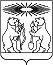 ЗАКЛЮЧЕНИЕпо результатам экспертизы проекта решения Северо -Енисейского районного Совета депутатов «О бюджете Северо - Енисейского района на 2024 год и плановый период 2025-2026 годов»(утверждено приказом Контрольно-счетной комиссии Северо-Енисейского района от 24.11.2023 г. № 22-п)гп Северо-Енисейский2023 г.Содержание1. Общие положения.Заключение на проект решения Северо-Енисейского районного Совета депутатов «О бюджете Северо-Енисейского района на 2024 год и плановый период 2025-2026 годов» (далее – Проект бюджета, Проект решения о бюджете, Проект бюджета района) подготовлено на основании:-  Бюджетного кодекса Российской Федерации (далее – БК РФ);- Федерального закона от 07.02.2011 № 6-ФЗ «Об общих принципах организации и деятельности контрольно-счетных органов субъектов РФ и муниципальных образований»;- иных правовых актов Российской Федерации, Красноярского края, Северо-Енисейского района.Руководствуясь статьями 157, 184.1, 184.2 БК РФ, статьей 8 Положения о Контрольно-счетной комиссии Северо-Енисейского района, утвержденного решением Северо-Енисейского районного Совета депутатов от 23.12.2011 № 420-28 (далее – Положение о Контрольно-счетной комиссии) и статьей 8 Положения о бюджетном процессе, утвержденного решением Северо-Енисейского районного Совета депутатов от 30.09.2011 № 349-25 (далее – Положение о бюджетном процессе), Проект решения о бюджете проанализирован на соответствие требованиям БК РФ и Положения о бюджетном процессе.Предметом анализа являлся Проект решения о бюджете, документы и материалы, предоставленные с ним, а именно:- основные направления налоговой политики Северо-Енисейского района на 2024 год и плановый период 2025-2026 годов;- основные направления бюджетной политики Северо-Енисейского района на 2024 год и плановый период 2025 – 2026 годов;- итоги социально-экономического развития Северо-Енисейского района за первое полугодие 2023 года и ожидаемые итоги социально-экономического развития Северо-Енисейского района на 2023 год;- прогноз социально-экономического развития Северо-Енисейского района на 2023-2026 годы, приложение к прогнозу социально-экономического развития Северо-Енисейского района на период 2023-2029 годов: пояснительная записка к прогнозу социально-экономического развития Северо-Енисейского района на 2023-2026 годы; - прогноз основных характеристик (общий объем доходов, общий объем расходов, дефицита (профицита) бюджета Северо-Енисейского района на 2024-2026 годы;- реестр источников доходов бюджета Северо-Енисейского района на 2023-2026 годы;- оценка ожидаемого исполнения бюджета Северо-Енисейского района за 2023 год;- верхний предел муниципального внутреннего долга Северо-Енисейского района по состоянию на 1 января 2025 года, на 1 января 2026 года и на 1 января 2027 года;- пояснительная записка к проекту решения Северо-Енисейского районного Совета депутатов «О бюджете Северо-Енисейского района на 2024 год и плановый период 2025-2026 годов», приложения к пояснительной записке;- иные документы и материалы, предоставляемые одновременно с Проектом решения о бюджете в составе:- перечень муниципальных программ; - распоряжение администрации Северо-Енисейского района «О внесении изменений в распоряжение администрации Северо-Енисейского района «О порядке и сроках составления проекта решения Северо-Енисейского районного Совета депутатов о бюджете Северо-Енисейского района на очередной финансовый год и плановый период» от 09.06.2023 № 1227-р; - презентация в слайдах к Проекту решения о бюджете;- основы составления Проекта бюджета района на 2024 год и плановый период 2025-2026 годов;- иные документы.Состав документов и материалов, представленных одновременно с Проектом решения о бюджете, соответствуют перечню установленному статьей 184.2 БК РФ.Документы и материалы представлены в Контрольно-счетную комиссию 15.11.2023 (письмо председателя Северо-Енисейского районного Совета депутатов от 15.11.2023 № 197-р). Сроки внесения Проекта решения о бюджете, перечень и содержание документов, представленных одновременно с Проектом решения о бюджете, состав показателей, представленных для рассмотрения и утверждения в Проекте бюджета района, соответствуют требованиям статьи 185 БК РФ, статьи 17 Положения о бюджетном процессе.Целью проведения анализа являлось определение достоверности и обоснованности показателей формирования Проекта бюджета района, в том числе:-анализ доходных статей Проекта бюджета района, наличие и соблюдение нормативно-правовых актов, используемых при расчетах по статьям классификации доходов бюджета;-анализ расходный статей Проекта бюджета района в разрезе разделов функциональной классификации расходов и главных распорядителей бюджетных средств;-анализ предельного объема муниципального долга и предельного объема расходов на его обслуживание.В соответствии со статьями 28, 44 Федерального закона от 06.10.2003 № 131-ФЗ «Об общих принципах организации местного самоуправления в РФ», статьей 18 Положения о бюджетном процессе, Положением об организации и проведении публичных слушаний в Северо-Енисейском районе, утвержденным решением Северо-Енисейского районного Совета депутатов от 30.11.2010 № 149-13, принято постановление Главы Северо-Енисейского района от 22.11.2023 № 28-пг «О проведении публичных слушаний по проекту решения Северо-Енисейского районного Совета депутатов «О бюджете Северо-Енисейского района на 2024 год и плановый период 2025-2026 годов».2. Составление проекта бюджета районаГлавой 20 Бюджетного кодекса РФ установлены основы составления проекта бюджета, а именно - в пункте 2 статьи 169 БК РФ указано, что Проект бюджета составляется в порядке, установленном местной администрацией муниципального образования, в соответствии с БК РФ и принимаемыми с соблюдением его требований муниципальными правовыми актами представительного органа муниципального образования. Соответственно органами местного самоуправления Северо-Енисейского района приняты следующие нормативно-правовые акты: - решение Северо-Енисейского районного Совета депутатов от 30.09.2011 № 349-25 «Об утверждении Положения о бюджетном процессе в Северо-Енисейском районе» (в редакции решений от 31.10.2011 № 380-26, от 07.03.2012 № 445-30, от 26.06.2013 № 670-52, от 22.10.2013 № 736-57, от 16.09.2014 № 911-68, от 22.10.2014 № 932-70, от 29.09.2015 № 10-2, от 29.04.2016 № 115-9, от 28.07.2016 № 147-12, от 10.10.2016 № 167-14, от 13.10.2017 № 358-29, от 30.01.2018 № 399-34, от 31.07.2018 № 477-40, от 30.10.2019 № 692-53, от 16.12.2019 № 758-55, от 14.12.2020 № 54-5), от 28.10.2021 № 206-13, от 14.12.2021 № 245-15, от 17.06.2022 № 388-24, от 14.04.2023 № 583-34); - распоряжение администрации Северо-Енисейского района от 28.07.2015 №948-ос «О порядке и сроках составления проекта решения Северо-Енисейского районного Совета депутатов о бюджете Северо-Енисейского района на очередной финансовый год и плановый период» (в последней редакции от 09.06.2023 № 1227-р).Непосредственное составление Проекта бюджета осуществляет Финансовое управление администрации Северо-Енисейского района. Пункт 1 статьи 169 БК РФ определяет, что Проект бюджета составляется на основе прогноза социально-экономического развития в целях финансового обеспечения расходных обязательств.В соответствии с пунктом 3 статьи 173 БК РФ, прогноз социально-экономического развития муниципального образования одобряется местной администрацией одновременно с принятием решения о внесении Проекта бюджета в представительный орган.3. Параметры прогноза исходных экономических показателейдля составления проекта бюджета районаСогласно пункту 2 статьи 172 БК РФ составление Проекта бюджета основывается, в том числе на бюджетном прогнозе на долгосрочный период.В соответствии со статьей 184.2 БК РФ одновременно с Проектом решения о бюджете представлен Прогноз социально-экономического развития Северо-Енисейского района на 2023-2026 годы (далее - Прогноз СЭР на 2023-2026 годы). В соответствии с пунктом 2 статьи 173 БК РФ, постановлением администрации Северо-Енисейского района от 18.07.2022 № 323-п, утвержден Порядок разработки прогноза социально-экономического развития Северо-Енисейского района на среднесрочный и долгосрочный период (далее - Порядок).В целях актуализации долгосрочного прогноза социально-экономического развития муниципального образования Северо-Енисейский район в постановление администрации Северо-Енисейского района от 14.12.2022 № 553-п «О долгосрочном прогнозе социально-экономического развития Северо-Енисейского района на период до 2030 года» внесено изменение и утверждено постановлением администрации Северо-Енисейского района от 10.11.2023 № 478-п.Согласно статье 173 БК РФ, пункту 2.11 утвержденного Порядка, Прогноз СЭР на трехлетний период разработан в двух вариантах. Для бюджетного планирования использован базовый вариант.В пояснительной записке к прогнозу социально-экономического развития приводится обоснование параметров прогноза, в том числе их сопоставление с ранее утвержденными параметрами с указанием причин и факторов прогнозируемых изменений.Контрольно-счетной комиссией выборочно проведен анализ отдельных статей Прогноза СЭР на 2023-2026 годы в части соответствия основных показателей.Прогноз СЭР на 2023-2026 годы характеризуется следующими показателями и тенденциями.Согласно Прогнозу СЭР на 2023-2026 годы показатели ожидаемого исполнения на 2023 год выше по отношению к предыдущему отчетному периоду 2022 года, отмечен темп роста в прогнозном периоде 2024-2026 годов, что говорит о стабилизации ситуации в экономике и социальной сфере района.Инвестиции. Сохранился достаточно высокий уровень инвестиционной активности, по данным органа Федеральной службы государственной статистики за 2022 год, объем инвестиций в основной капитал достиг 20 868 359,00 тыс. рублей. Рост объема инвестиций прогнозируется с 2023 года.Источниками финансирования инвестиций в основной капитал являются собственные средства предприятий и привлеченные средства организаций, доля бюджетных средств в инвестициях 3,1%. Динамика объема инвестиций в основной капитал на территории Северо-Енисейского районаТаблица №1 За 2022 год объем инвестиций (без бюджетных средств) на 1 жителя составил 2 359 557,16 рублей. По оценке, в 2023 году объем инвестиций (без бюджетных средств) на 1 жителя составит 2 613 207,17 рублей, в 2024 году 2 854 536,75 рублей, в 2025 году 3 070 665,06 рублей, на 2025 год планируется в объеме 3 075 454,45 рублей.Инвестиции в основной капитал за счет всех источников финансирования по видам экономической деятельности (без субъектов малого предпринимательства)Таблица №2 Наибольшая доля инвестиций (56,4% от общего объема инвестиций за счет всех источников финансирования) приходится на вид экономической деятельности «Добыча полезных ископаемых» и составляет в 2022 году 11 781 020,00 тыс. рублей.По оценке 2023 года объем инвестиций в основной капитал по виду экономической деятельности «Добыча полезных ископаемых» составит 13 076 932,20 тыс. рублей, а в 2024 году составит 19 245 078,00 тыс. рублей. В 2025 году объем инвестиций в основной капитал составит 13 822 317,34 тыс. рублей, на 2026 год прогнозируется - 15 355 419,66 тыс. рублей.Главным образом, это инвестиции основных золотодобывающих предприятий района: ООО «Соврудник», АО «Полюс Красноярск», ООО АС «Прииск дражный», ООО ГРК «Амикан». Значение этого показателя связано, прежде всего, с капиталоемкими вложениями золотодобывающих предприятий по реализации действующих инвестиционных проектов.На территории Северо-Енисейского района золотодобывающими предприятиями  реализуется 5 крупных инвестиционных проектов по золотодобыче:- АО «Полюс Красноярск» реализует на территории района 3 инвестиционных проекта;- ООО «Соврудник» реализует масштабный инвестиционный проект «Освоение золоторудных месторождений Нойбинской площади Северо-Енисейского района Красноярского края»;- Золотодобывающее предприятие ООО «Амикан» реализует инвестиционный проект «Строительство  горнодобывающего и перерабатывающего предприятия на базе золоторудного месторождения «Ведугинское», в рамках которого ведется разработка и освоение запасов месторождения открытым и подземным способом и строительство горно-обогатительного комбината, а также объектов инженерной инфраструктуры. Финансовый результат деятельности предприятий. В 2022 году по данным Красноярскстата сальдированный финансовый результат по основным видам экономической деятельности предприятий сложился в сумме минус 40 905,8 млн. рублей, что в 14 раз ниже показателя 2021 года.Число прибыльных организаций составило 66,7 % к общему числу организаций.Налогооблагаемая база для исчисления налога на прибыль в соответствии с отчетом Федеральной налоговой службы по форме 5-МН за 2022 год составила 54 135 912 тыс. рублей, что в 2 раза меньше показателя 2021 года (103 772 881 тыс. рублей).Изменение прибыли предприятий района непосредственно связано с колебанием мировых цен на золото и находится в прямой зависимости от них, так как именно золотодобывающие предприятия формируют итоговый показатель по району.В среднесрочной перспективе ожидается рост данного показателя, как за счет увеличения объемов золотодобычи, так и за счет положительной динамики цен на золото. В 2023 году налогооблагаемая база ожидается в сумме 77 600 040 тыс. рублей, в 2024 году 80 238 441 тыс. рублей, в 2025 году 82 886 308 тыс. рублей, в 2026 году 85 538 669 тыс. рублей.Торговля. Розничная торговля на территории Северо-Енисейского района является отраслью экономики и характеризуется появлением новых технологий продаж и современных форматов торговли. Населению района за 2022 год реализовано продовольственных и промышленных товаров на сумму 1 873,40 млн. рублей.Количество объектов розничной торговли на территории района по состоянию на 1 января 2023 года составляет 225 единиц, из них 83 магазина, 18 павильонов, 35 торговых места, 14 аптек и аптечных пунктов, а также 54 объекта, предоставляющих различные услуги.Обеспеченность торговыми площадями на 1000 жителей составила 1 443,2 кв. м., что выше нормативного значения более чем в 2,9 раза (нормативное значение 496,52 кв.м. на 1000 человек).По оценке 2023 года оборот розничной торговли составит 2 026,72 млн. рублей, по прогнозу 2024 года – 2 196,37 млн. рублей, по прогнозу 2025 года – 2 353,04 млн. рублей, по прогнозу 2026 года – 2 523,29 млн. рублей.Общественное питание. По состоянию на 01.01.2023 в районе имеется 27 объектов общественного питания, в том числе 6 школьных столовых, 9 столовых промышленных предприятий и 11 общедоступных предприятий общественного питания. Оборот общественного питания за 2022 год по району составил  2 776,59 млн. рублей и вырос на 26,68% по сравнению с 2021 годом. По оценке 2023 года данный показатель составит 3 102,82 млн. рублей, по прогнозу 2024 года – 3 381,56 млн. рублей, по прогнозу 2025 года – 3 629,36 млн. рублей, по прогнозу 2026 года – 3 895,32 млн. рублей.Платные услуги. По состоянию на 01.01.2023 года на территории Северо-Енисейского района оказывают платные услуги населению – 53 объекта, в том числе:4 оказывающих услуги по ремонту одежды и обуви; 10 оказывающих услуги по ремонту и обслуживанию автомобилей;19 оказывающих услуги парикмахерских, салонов красоты;2 оказывающих услуги фотоателье;1 оказывающий услуги по ремонту, окраске и пошиву обуви;7 оказывающих прочие услуги.В 2022 году объем платных услуг, оказанных населению,  составил 404 462,82 тыс. рублей, в сопоставимых ценах уменьшилась на 20,09 % по отношению к 2021 году. По оценке 2023 года объем платных услуг составит – 451 497,00 тыс. рублей, по прогнозу на 2024 год – 486 974,55 тыс. рублей, по прогнозу на 2025 год – 516 582,60 тыс. рублей, по прогнозу на 2026 год – 547 990,82 тыс. рублей.В структуре платных услуг, оказанных населению, наибольший удельный вес занимают - коммунальные услуги (44,94%), услуги связи (26,20%), жилищные услуги (14,4%), образовательные услуги (1,9%), медицинские услуги (3,3%), социальные услуги (2,5%).Уровень жизни населения. В 2022 году объем среднедушевых денежных доходов населения в месяц в Северо-Енисейском районе составил 77 836,40 рублей, увеличившись по сравнению с 2021 годом в номинальном выражении на 3,7%.Среднедушевой денежный доход населения по оценке в 2023 году увеличится на 10,9% по отношению к 2022 году и составит  86 398,4 рублей, а в прогнозируемом периоде: в 2024 году – 93 396,7 рублей, в 2025 году – 99 934,5 рублей, в 2026 г. – 106 530,2 рублей.В среднесрочной перспективе темп роста среднедушевых денежных доходов составит:в номинальном выражении: 2023 год – 111,0%, 2024 год – 108,1%, 2025 год – 107,0%, 2026 год – 106,60%;в реальном выражении: 2023 год – 105,4%, 2024 год – 102,9%, 2025 год – 102,9%, 2026 год – 102,5%.Заработная плата является важнейшим индикатором роста уровня жизни населения Северо-Енисейского района. Рост доходов граждан обеспечивает и рост благополучия жителей района.Развитие экономики положительно отражается на уровне жизни населения. Поэтому, одним из основных безусловных приоритетов социально-экономического развития района является своевременная и полная выплата заработной платы, начисленная всем работникам предприятий и организаций района. Проводимая в районе в течение 2022 года политика в области оплаты труда была направлена в первую очередь на повышение жизненного уровня работников производственной и бюджетной сфер района.Размер среднемесячной заработной платы всего по Северо-Енисейскому району в 2022 году составил – 114 465,27 рублей, что на 6,7% выше, чем в 2021 году (2021г. – 107 238,90 рублей).По оценочным данным этот показатель в 2023 году составит 127 056,5 рублей.В плановом периоде на 2024-2026 годы размер среднемесячной заработной платы будет с каждым годом увеличиваться и составит в 2024 году 138 127,2 рублей, в 2025 году – 148 583,5 рублей, в 2026 году – 159 181,9 рублей. Повышение размера заработной платы и пенсий в среднесрочной перспективе обусловит рост номинальных денежных доходов населения района.Общий фонд заработной платы, начисленный работникам списочного состава и внешним совместителям по полному кругу организаций в Северо-Енисейском районе за 2022 год, составил 21 977 331,80 тыс. рублей, что на 9,3% больше, чем в 2021 году (2021 год – 20 103 437,20 тыс. рублей).Рынок труда. Развитие промышленного производства в районе оказывает положительное влияние на рост числа занятых в экономике и на снижение численности безработных.Среднесписочная численность работников организаций района в 2022 году составила 16 000 человек, увеличившись к уровню 2021 года  на 2,4%, в 2023 году – 16 018 человек, в 2024 году численность работников организаций увеличится до 16 034 человек, в 2025 г. – 16 051 человек, в 2026 г. – 16 067 человек.Так, в 2022 году численность постоянного населения составила 8 572 человек.  По оценке 2023 г. численность населения снизится до 8 414 человек, в 2024 г. до 8 258 человек, в 2025 г. составит 8 105 человек, в 2026 г. – 7 951 человек.В 2022 году уровень безработицы - 0,4% (число безработных в 2022 году составило  24 человека). Потребность предприятий и организаций в работниках превышает численность постоянного трудоспособного населения, поэтому предприятия и организации района привлекают трудовую силу в район из других регионов и стран. В среднесрочной перспективе прогнозируется сохранение доли трудовых мигрантов в численности занятых в экономике в пределах 10%.Демографическая ситуация. По данным Красноярскстата постоянное население Северо-Енисейского района на начало 2023 года составило 8 492 человека. В среднесрочной перспективе ожидается снижение численности постоянного населения за счет миграционного оттока.Среднегодовая численность постоянного населения по оценке 2023 года снизится и составит 8 414 человек, а в прогнозируемом периоде: 2024 г. – 8 258 человек, в 2025 г. – 8 105 человек и в 2026 г. – 7 951 человек.Показатели демографического положения в Северо-Енисейском районеТаблица №3В 2022 году наблюдается снижение среднегодовой численности населения, это связано со значительным миграционным оттоком постоянного населения района, в связи с окончанием срока трудовых договоров у работников в золотодобывающих предприятиях, устраивающихся на временный период работы по вахтовому методу. Промышленность. Промышленность Северо-Енисейского района моноотраслевая, а именно, золотодобывающая промышленность и определяет динамику основных экономических показателей района, в том числе и объемов производства.Объем отгруженных товаров собственного производства, выполненных работ и услуг собственными силами организаций по хозяйственным видам деятельности (без субъектов малого предпринимательства и параметров неформальной деятельности) - добыча полезных ископаемых в 2022 году составила 185 524 568,87 тыс. рублей, снижение показателя к 2021 году составило 26,11 % (2021 год - 251 059 931,48 тыс. рублей).В 2022 году золотодобывающими предприятиями района добыто золота в натуральном выражении – 50,0 тонн, что меньше на 3,7 тонн или на 6,6 %, чем в 2021 году (53,7 тонн).По оценке 2023 года объем золотодобычи ожидается на уровне 58,7 тонн, в 2024 году – 58,8 тонн золота, в 2025 г. – 55,8 тонн золота, в 2026 г.–55,8 тонн золота.Индекс производства Северо-Енисейского района в 2022 году составил 93,31% к уровню 2021 года, в том числе по чистым видам экономической деятельности:- «Добыча полезных ископаемых» - 93,31 %;- «Обрабатывающие производства» - 102,7 %;- «Обработка древесины и производство изделий из дерева и пробки, кроме мебели, производство изделий из соломки и материалов для плетения» - 105,7 %;- «Обеспечение электрической энергией, газом и паром; кондиционирование воздуха» - 115,2 %;- «Водоснабжение; водоотведение, организация сбора и утилизация отходов, деятельность по ликвидации и загрязнений» - 104,3 %.В связи с тем, что в общем объеме промышленного производства по Северо-Енисейскому району наибольший удельный вес приходится на сферу золотодобычи, именно эта отрасль и задает общий уровень индексов производства по району.Производство основных видов промышленной продукции района в 2022 году (в натуральном выражении и в % к 2021 году):- 50,0  тонн золота, что меньше на 3,7 тонн или на 6,6 %, чем в 2021 году (53,7 тонн);- изделия хлебобулочные и мучные кондитерские – 446,6 тонн, чем в 2022 году 487,4 тонн, снижение на 8%;- лесоматериалы необработанные – 388,64 тыс. пл. куб. метров к 2021 году 501,6 тыс. пл. куб. метров снижение на 22,5%;- электроэнергия, произведенная ГЭС – 30 640 тыс. кВ. ч. в 2022 году  к 2021 году -23 654 тыс. кВ.ч. или 129,5%;- тепловая энергия – 127,1 тыс. Гкал. 106,2%;- вода питьевая – 1030,76 тыс. куб. метров или 92%;- вода сточная очищенная – 469,92 тыс. куб. метров или 100,0 %.В итоге, развитие золотодобывающей промышленности на территории района является определяющим фактором социально-экономического развития Северо-Енисейского района на долгосрочную перспективу.Прочая промышленная продукция в районе производится для целей внутрирайонного потребления. К данным видам производств относится – производство хлеба и хлебобулочных изделий, обработка древесины и производство изделий из дерева, производство воды, теплоэнергии, электроэнергии, производство бланочной продукции.Заготовкой и вывозкой древесины, изготовлением изделий из древесины занимаются предприятия Северо-Енисейского района: муниципальное унитарное предприятие «Управление коммуникационным комплексом Северо-Енисейского района», ООО "ДОК "Енисей", ООО "ЛесКом". Производство хлеба и хлебобулочных изделий осуществляет  муниципальное предприятие «Хлебопек».Подакцизных товаров на территории Северо-Енисейского района не производится. На территории района созданы условия для обеспечения населения района услугами торговли, общественного питания и бытового обслуживания. Оборот розничной торговли за 2022 год населению района продовольственных и промышленных товаров составил 1,9 млрд. рублей. Оборот общественного питания сложился в сумме  2,8 млрд. рублей, объем платных услуг населению по предварительным данным составил 404,5 млн. рублей.По результатам 2022 года муниципальное предприятие «Хлебопек Северо-Енисейского района» выпущено хлеба и хлебобулочных изделий  446,6 тонн, в том числе: хлеба –441,7 тонн,  кондитерских  изделий – 4,9 тонн.Социальная защита населения. Бюджет Северо-Енисейского района социально направленный, ежегодно в бюджете предусматриваются расходы по социальной поддержке жителей Северо-Енисейского района. Реализация мероприятий социальной защиты населения осуществляется рамках реализации муниципальной программы «Развитие социальных отношений, рост благополучия и защищенности граждан в Северо-Енисейском районе», которая ежегодно финансируется за счет средств бюджета района. 6,5 млн. рублей от общего объема финансирования муниципальной программы направлены на обеспечение дополнительных мер социальной поддержки населения за счет средств бюджета района данный вид поддержки получили 2247 человек, в том числе:- дополнительные меры социальной поддержки для отдельных категорий граждан, удостоенных звания «Почетный гражданин Северо-Енисейского района» в виде компенсации расходов по оплате жилья и коммунальных  услуг получили 7 человек на общую сумму 789 934,42 рублей;- дополнительные меры социальной поддержки для отдельных категорий граждан – вдовам (вдовцам) лиц, удостоенных звания «Почетный гражданин Северо-Енисейского района» в виде компенсации расходов по оплате жилья и коммунальных услуг получил 1 гражданин на общую сумму 21 623,27  рублей;- дополнительные меры социальной поддержки для отдельных категорий граждан, удостоенных звания «Почетный гражданин Северо-Енисейского района» в виде компенсации стоимости приобретенной путевки на санитарно-курортное лечение получили 3 человека на общую сумму 186 720  рублей;- дополнительные меры социальной поддержки для отдельных категорий граждан, удостоенных звания «Почетный гражданин Северо-Енисейского района» в виде компенсации стоимости проезда к месту санитарно-курортного лечения и обратно получил 1 человек, в сумме 15 582,1 рублей;- дополнительные меры социальной поддержки для отдельных категорий граждан – неработающих пенсионеров в виде ежемесячных денежных выплат получил 671 человек на общую сумму 1 468 200 рублей;- дополнительные меры социальной поддержки для отдельных категорий граждан, награжденных знаком отличия Северо-Енисейского района «Ветераны золотодобычи 20 лет» в виде ежемесячной денежной выплаты, получили 78 человек на общую сумму 86 000 рублей;- дополнительные меры социальной поддержки для отдельных категорий граждан, награжденных знаком отличия Северо-Енисейского района «Ветераны золотодобычи 25 лет» в виде ежемесячной денежной выплаты получили 153 человека на общую сумму  256 800  рублей;- дополнительные меры социальной поддержки для отдельных категорий граждан – семьям с новорожденными детьми в виде единовременной денежной выплаты получили 34 семьи на общую сумму 340 000 рублей;- дополнительные меры социальной поддержки для отдельных категорий граждан - беременным женщинам, в форме ежемесячной денежной выплаты получили 46 женщин на общую сумму 80 000 рублей;- дополнительные меры социальной поддержки   для отдельных категорий граждан, обучающихся в высших и средних специальных образовательных организациях Красноярского края в виде ежемесячной денежной выплаты получили 32 человека на общую сумму 902 000 рублей;- дополнительные меры социальной поддержки для отдельных категорий граждан в виде ежемесячной денежной выплаты получил 21 человек на общую сумму 181 290 рублей;- дополнительные меры социальной поддержки для отдельных категорий граждан – неработающих пенсионеров в виде единовременной денежной выплаты на приобретение овощей получили 916 человек на общую сумму 1 465 000,6 рублей;- дополнительные меры социальной поддержки для отдельных категорий граждан, находящихся в трудной жизненной ситуации, в виде единовременной денежной выплаты получили 33 человека на общую сумму 436 000 рублей;- дополнительные меры социальной поддержки для отдельных категорий граждан к праздничным дням и памятным датам в виде единовременной денежной выплаты получил 251 человек на общую сумму 315 000 рублей.В рамках реализации отдельного мероприятия 1 «Выплата пенсии за выслугу лет лицам, замещавшим должности муниципальной службы и муниципальные должности на постоянной основе в органах местного самоуправления Северо-Енисейского района на основании решения Северо-Енисейского районного Совета депутатов от 14 июня 2011 № 303-20» муниципальной программы ежемесячную денежную выплату получили 35 человек на общую сумму 2 858 444,92 рубля.С 2022 года разработана и реализуется муниципальная программа «Привлечение квалифицированных специалистов, обладающих специальностями, являющимися дефицитными для учреждений социальной сферы Северо-Енисейского района», в рамках которой  предоставляются меры социальной поддержки приглашенным на работу и трудоустроенным специалистам,  являющимся дефицитными для учреждений сферы образования, спорта, культуры и здравоохранения Северо-Енисейского района, размер выплаты составляет до 500,0 тыс. руб. за счет средств бюджета района. Специалистов по данной программе привлечено в район 18 человек, из них 9 специалистов учреждений образования района, 7 специалистов сферы  здравоохранения района, 1 специалист в учреждение спорта района и 1 специалист в учреждение культуры.С сентября 2022 года в районе ведется социальное сопровождение семей лиц, принимающих участие в СВО, были обследованы жилищно-бытовые условия семей, сформированы и поддерживаются в актуальном состоянии социальные паспорта семей участников СВО, ведется постоянный мониторинг проблемных вопросов, обеспечивается содействие в разрешении трудных жизненных ситуаций, включая решение социально-бытовых проблем,  сопровождение семей. В 2022 году 6 членам семей участников СВО выплачена материальная помощь в связи с трудной жизненной ситуацией (по 15 000 рублей каждому, в общем размере 90 000 рублей). Расходы на социальную поддержку населения - инициативные и являются дополнительной нагрузкой на бюджет Северо-Енисейского района.Налоговая политика Северо-Енисейского районаОсновные направления налоговой политики Северо-Енисейского района (далее по тексту – налоговая политика) разработаны в качестве самостоятельного документа, и рассматриваются одновременно с проектом бюджета района на очередной финансовый год и плановый период.Налоговая политика Северо-Енисейского района учитывает особенности социально-экономической структуры района, направлена на максимальное раскрытие экономического потенциала района и социальную поддержку населения.Традиционные направления налоговой политики Северо-Енисейского района включают:- укрепление, развитие доходной базы и мобилизацию доходов в бюджет;- повышение собираемости налогов и эффективность управления дебиторской задолженностью по доходам;- мобилизацию платежей в сфере земельно-имущественных отношений, повышение эффективности управления и обеспечение полного учета объектов земельно-имущественного комплекса района;- совершенствование налогового законодательства и системы администрирования доходов в соответствии с задачами, поставленными краевыми и федеральными органами власти.Основные направления налоговой политики на 2024 год и плановый период 2025 - 2026 годы подготовлены в соответствии со статьей 172 Бюджетного кодекса Российской Федерации, статьей 17 Положения о бюджетном процессе в Северо-Енисейском районе, утвержденного решением Северо-Енисейского районного Совета депутатов от 30.09.2011 № 349-25 «Об утверждении Положения о бюджетном процессе в Северо-Енисейском районе».Основные направления налоговой политики на 2024 год и плановый период 2025 - 2026 годы разработаны на основе федерального и регионального законодательства в рамках составления Проекта бюджета района на очередной финансовый год и двухлетний плановый период. При разработке основных направлений учитывались базовые цели и задачи налоговой политики на 2022 – 2023 годы, положения об Основных направлениях бюджетной, налоговой политики Российской Федерации на 2024год и на плановый период 2025 и 2026 годов, основные подходы к формированию местных бюджетов на 2024-2026 годы, план мероприятий по росту доходов, оптимизации расходов и совершенствованию долговой политики Северо-Енисейского района на 2024 год, результаты оценки налоговых расходов, проведенной в 2022 году.Бюджетная политика Северо-Енисейского районаОсновные направления бюджетной политики Северо-Енисейского района на 2024 год и плановый период 2025 и 2026 годов (далее  Основные направления бюджетной политики) сформированы в соответствии с бюджетным законодательством Российской Федерации и Красноярского края в целях составления проекта бюджета Северо-Енисейского района на 2024 год и плановый период 2025 - 2026 годов. Основные направления бюджетной и налоговой политики сформированы с учетом положений Указа Президента Российской Федерации от 07.05.2018 № 204 «О национальных целях и стратегических задачах развития Российской Федерации на период до 2024 года» и от 21 июля 2020 года № 474 «О национальных целях развития Российской Федерации на период до 2030 года», Основных направлений бюджетной, налоговой и таможенно-тарифной политики Российской Федерации на 2023 год и на плановый период 2024 и 2025 годов, Основных направлений бюджетной и налоговой политики Красноярского края на 2023 год и плановый период 2024-2025 годов.Разработка Основных направлений бюджетной политики осуществлялась с учетом базовых целей и задач бюджетной политики Северо-Енисейского района на 2023–2025 годы, приоритетных направлений стратегического развития района, нормативных правовых актов по вопросам социально-экономического развития Северо-Енисейского района, связанных с принятием решений о бюджете на предыдущие бюджетные циклы и внесением в них изменений, а также с учетом итогов реализации бюджетной политики в 2022–2023 годах и новых инициатив социально-экономического развития Северо-Енисейского района.Целью Основных направлений бюджетной политики является определение условий, принимаемых для составления проекта бюджета района на 2024-2026 годы, подходов к его формированию, а также обеспечение прозрачности и открытости бюджетного планирования.Подходы к формированию бюджета Северо-Енисейского района на 2024–2026 годы основаны на следующих принципах: - продолжение работы по реализации мер, направленных на увеличение собственной доходной базы, в том числе за счет повышения бюджетной отдачи от использования объектов земельно-имущественного комплекса; - направление дополнительных поступлений по доходам на снижение бюджетного дефицита; - принятие решений о предоставлении, продлении действия или отмене налоговых льгот с учетом результатов оценки, проводимой на основе оценки эффективности налоговых расходов бюджета;- проведение взвешенной долговой политики, сохранение или повышение уровня долговой устойчивости муниципалитета, своевременное отслеживание последствий решений в сфере заимствований и управления долгом;- включение в бюджет в первоочередном порядке расходов на финансирование действующих расходных обязательств, отказ от неэффективных расходов; - обеспечение эффективности процедур проведения муниципальных закупок; - создание условий для повышения качества муниципальных услуг, в том числе посредством реструктуризации (реорганизации) муниципальных учреждений; - создание условий для реализации мероприятий, имеющих приоритетное значение для жителей муниципального образования и определяемых с учетом их мнения (путем проведения открытого голосования или конкурсного отбора), обеспечение возможности направления на осуществление этих мероприятий средств местного бюджета; - повышения открытости бюджетного процесса, вовлечение в него граждан.Администрацией Северо-Енисейского района проведена работа по размещению на официальном сайте администрации Северо-Енисейского района в сети «Интернет» бюджета в доступном для граждан формате, в результате которой жители Северо-Енисейского района имеют возможность ознакомиться с документами по формированию, утверждению и исполнению бюджета, тем самым обеспечив открытость и прозрачность бюджета.4.Оценка соответствия текстовой части и структуры проекта бюджета района требованиям бюджетного законодательстваПроект решения о бюджете содержит 38 статей, 21 приложение, в том числе:-источники финансирования дефицита бюджета района на 2024 год и плановый период 2025-2026 годов; -доходы бюджета района на 2024 год и плановый период 2025-2026 годов; -распределение бюджетных ассигнований по разделам, подразделам, целевым статьям (муниципальным программам Северо-Енисейского района и непрограммным направлениям деятельности), группам (группам, подгруппам) видов расходов классификации расходов бюджета района на 2024 год и плановый период 2025-2026 годов;-ведомственную структуру расходов бюджета района на 2024 год и плановый период 2025-2026 годов;-распределение бюджетных ассигнований по целевым статьям (муниципальным программам Северо-Енисейского района и непрограммным направлениям деятельности), группам и подгруппам видов расходов, разделам, подразделам классификации расходов бюджета района на 2024 год и плановый период 2025-2026 годов;-общий объем бюджетных ассигнований, направляемых на исполнение публичных нормативных обязательств Северо-Енисейского района на 2024 год и плановый период 2025-2026 годов;-объем межбюджетных трансфертов, получаемых из других бюджетов и предоставляемых другим бюджетам бюджетной системы Российской Федерации на 2024 год и плановый период 2025-2026 годов;-общий объем условно утверждаемых (утвержденных) расходов на 2024 и 2025 - 2026 годы;-верхний предел муниципального внутреннего долга на 1 января года, следующего за очередным финансовым годом и каждым годом планового периода, с указанием в том числе верхнего предела долга по муниципальным гарантиям;-иные характеристики и показатели, установленные БК РФ и муниципальными правовыми актами.Текстовая часть и структура предоставленного Проекта решения о бюджете соответствует требованиям бюджетного законодательства. Основные характеристики и состав показателей, установленные в текстовой части Проекта решения о бюджете, соответствуют требованиям статьи 184.1 БК РФ, статьи 16 Положения о бюджетном процессе.Значения всех характеристик бюджета, указанных в текстовой части Проекта решения о бюджете, соответствуют значениям этих показателей в приложениях к Проекту решения о бюджете. Нормы статьи 184.1 БК РФ соблюдены.5.Основные характеристики проекта бюджетаОсновные характеристики бюджета района, предусмотренные в Проекте бюджета района:Таблица №5 (тыс. рублей)Основные характеристики прогнозируемого Проекта решения о бюджете на 2024 год составляют:- доходы бюджета района - 3 878 201,7 тыс. рублей;- расходы бюджета района - 4 178 976,5 тыс. рублей;- дефицит бюджета района - 300 774,8 тыс. рублей.- источником внутреннего финансирования дефицита районного бюджета в сумме 300 774,8 тыс. рублей является изменение остатков средств на счетах по учету средств бюджета.Прогнозируемый в Проекте решения о бюджете на 2025 год общий объем доходов бюджета района составляет 3 812 736,3 тыс. рублей; на 2026 год - 3 876 418,7 тыс. рублей;общий объем расходов бюджета района на 2025 год составляет 3 812 736,3 тыс. рублей, на 2026 год - 3 876 418,7 тыс. рублей.В Проекте решения о бюджете должны быть установлены условно утверждаемые (утвержденные) расходы: в первый год планового периода (2025 год) не менее 2,5 % от общей суммы расходов бюджета (без учета расходов бюджета, предусмотренных за счет межбюджетных трансфертов из других бюджетов бюджетной системы Российской Федерации, имеющих целевое назначение), и не менее 5 % во второй год планового периода (2026 год).В параметрах бюджета Северо-Енисейского района предусмотрен объем условно утверждаемых расходов:- 2025 год – 212 945,6 тыс. рублей – 5,6 % от общего объема расходов бюджета Северо-Енисейского района;- 2026 год – 386 666,6 тыс. рублей – 10,0 % от общего объема расходов бюджета Северо-Енисейского района.Указанные средства не подлежат распределению в плановом периоде по разделам, подразделам, целевым статьям и видам расходов в ведомственной структуре расходов бюджета.Дефицит бюджета района в 2024 году прогнозируется в сумме 300 744,8 тыс. рублей, с последующим исполнением бюджета района в 2025-2026 годах дефицит не прогнозируется.Отношение дефицита бюджета годовому объему доходов бюджета без учета безвозмездных поступлений в 2024 году составляет 8,9%, в 2025-2026 годах соответственно 0,0%. В 2024 году прогноз дефицита бюджета не превышает допустимый объем дефицита бюджета (10%), и соответствует ограничениям, установленным пунктом 3 статьи 92.1 БК РФ. Дефицит бюджета может превысить ограничения, установленные, настоящим пунктом, в пределах суммы снижения остатков на счетах по учету средств местного бюджета.Показатели Проекта решения о бюджете соответствуют установленным БК РФ принципам сбалансированности бюджета (статья 33 БК РФ) и общего (совокупного) покрытия расходов бюджетов (статья 35 БК РФ).6.Доходы проекта бюджета районаДоходная часть бюджета Северо-Енисейского района на 2024 год и плановый период 2025-2026 годов сформирована в составе источников с учетом требований, предусмотренных бюджетным и налоговым законодательством, согласно статьи 39 БК РФ.Исходной базой для разработки прогноза доходной части Проекта решения о бюджете являются показатели бюджета 2023 года с внесенными изменениями и оценка их исполнения в 2023 году, сведения главных администраторов доходов бюджета Северо-Енисейского района по администрируемым поступлениям.В представленном Проекте решения о бюджете доходы отнесены к группам, подгруппам и статьям классификации доходов бюджетов РФ по видам доходов в соответствии с положениями статей 20, 41, 42, 46, 47, 58, 61.1, 62, 63 БК РФ, формирование доходов и расходов бюджета района произведено в соответствии с приказами Министерства финансов Российской Федерации от 24 мая 2022 № 82н «О Порядке формирования и применения кодов бюджетной классификации Российской Федерации, их структуре и принципах назначения» и от 01.06.2023 № 80н «Об утверждении кодов (перечней кодов) бюджетной классификации Российской Федерации на 2024 год (на 2024 год и на плановый период 2025 и 2026 годов)», от 17 мая 2022 года № 75н «Об утверждении кодов (перечней кодов) бюджетной классификации Российской Федерации на 2023 год (на 2023 год и на плановый период 2024 и 2025 годов)».Доходы местного бюджета формируются за счет налоговых, неналоговых доходов и безвозмездных поступлений.Анализ Проекта бюджета, а также сведений, содержащихся в пояснительной записке к Проекту бюджета показал, что доходы отраженные в Проекте решения о бюджете определены в соответствии с нормативами зачисления налоговых и неналоговых доходов в бюджет Северо-Енисейского района, установленными статьями 61.1, 62 БК РФ.Прогноз доходов бюджета района сформирован на основе базового варианта прогноза социально-экономического развития Северо-Енисейского района на 2024 год и плановый период 2025–2026 годов (далее – Прогноз СЭР района), с учетом итогов социально-экономического  развития Северо-Енисейского района за январь-июнь 2023 года, оценки предполагаемых итогов 2023 года и оценки исполнения доходов в текущем году (далее – оценка 2023 года), в условиях действующего, на день внесения Проекта решения о бюджете в Северо-Енисейский районный Совет депутатов, законодательства о налогах и сборах и бюджетного законодательства РФ, что соответствует требованиям статье 174.1 БК РФ и статье 17 Положения о бюджетном процессе.Статьей 2 Проекта решения о бюджете (приложение № 2) утвержден перечень доходов бюджета Северо-Енисейского района, что соответствует статье 184.1 БК РФ.Анализ показателей налоговых и неналоговых доходов и безвозмездных поступлений в доходной части бюджета по годамТаблица № 6 (тыс. рублей)Сравнительный анализ прогнозируемых поступлений доходов на 2024 - 2026 годы с ожидаемым исполнением в 2023 году показал следующее:В Проекте бюджета планируемая сумма доходной части бюджета составила на 2024 год – 3 878 201,7 тыс. рублей, на 2025 год – 3 812 736,3 тыс. рублей и на 2026 год – 3 876 418,7 тыс. рублей.В соответствии с Проектом бюджета на 2024-2026 годы относительно ожидаемого исполнения бюджета 2023 года прогнозируется сокращение общего объема доходов бюджета Северо-Енисейского района в 2024 году на 4,9%, в 2025 году 6,5%, в 2026 году на 5,0%.Согласно статьи 47 БК РФ, к собственным доходам бюджетов относятся налоговые, неналоговые доходы и доходы, полученные бюджетами в виде безвозмездных поступлений, за исключением средств от других бюджетов.В Проекте бюджета на 2024-2026 годы планируется уменьшить собственные доходы по отношению к ожидаемому исполнению 2023 года, на 3,3% в 2024 году, на 5,2% в 2025 году, на 3,2% в 2026 году, с увеличением доли в общем объеме доходов в 2024 году на 1,4%, в 2025 году на 1,2%, в 2026 году на 1,6%.При этом снижены планируемые доходы от безвозмездных поступлений в к ожидаемому исполнению 2023 года: в 2024 году на 14,7%, в 2025 году на 14,7%, в 2026 году на 16,0%, с уменьшением доли в общем объеме доходов в 2024 году на 1,4%, в 2025 году на 1,2%, в 2026 году на 1,6%.Анализ структуры доходной части бюджета 2024 года Проекта решения о бюджетеТаблица № 7 (тыс. рублей)Структура прогнозируемых доходов в сравнении с предыдущими годами не изменилась.В структуре доходов бюджета Северо-Енисейского района в Проекте решения о бюджете на 2024 год доля налоговых и неналоговых доходов составляет 87,5%, из них:Налоговые доходы составляют 81,4% от общего объема доходов, прогнозируется к формированию в основной доле за счет: - налога на прибыль организаций 56,1 % или 2 172 150,9 тыс. рублей; - налога на доходы физических лиц 24,5 % или 951 875,7 тыс. рублей. Неналоговые доходы составляют 6,1% от общего объема доходов, прогнозируются к формированию в основной доле за счет:-доходы от продажи материальных и нематериальных активов 3,1% или 120 600,0 тыс. рублей;- платежи при пользовании природными ресурсами 1,4% или 54 000,00 тыс. рублей;- доходы от использования имущества, находящегося в государственной и муниципальной собственности 1,3% или 51103,9 тыс. рублей.Доля безвозмездных поступлений в структуре доходов районного бюджета на 2024 год составляет 12,5% или 483 466,2 тыс. рублей:- безвозмездные поступления от других бюджетов бюджетной системы Российской Федерации  483 448,2 тыс. рублей;- прочие безвозмездные поступления 18,0 тыс. рублей.Плановые показатели налоговых и неналоговых доходов 2024 года по отношению к оценке 2023 года уменьшены на 116 505,6 тыс. рублей или на 3,3%, по безвозмездным поступлениям снижены на 83 060,5 тыс. рублей или на 14,7%.Доходы бюджета района в 2024 году прогнозируются в объеме 3 878 201,7 тыс. рублей. В структуре доходов бюджета района поступление налоговых и неналоговых доходов прогнозируется в сумме 3 394 735,4 тыс. рублей, безвозмездных поступлений – в сумме 483 466,2 тыс. рублей.Доходы бюджета района на 2024 и 2025 годы прогнозируются в сумме         3 812 736,3 тыс. рублей и 3 876 418,7 тыс. рублей соответственно.Поступление налоговых и неналоговых доходов прогнозируется в сумме 3 329 286,7 тыс. рублей и 3 400 686,1 тыс. рублей соответственно, безвозмездных поступлений – в сумме 483 449,5 тыс. рублей и 475 732,5 тыс. рублей соответственно.Налоговые и неналоговые доходы:Структура налоговых и неналоговых доходов остается неизменной, по- прежнему основные поступления ожидаются за счет налога на прибыль, налога на доходы с физических лиц, совокупная доля которых формирует более 90,0% от общей суммы налоговых и неналоговых доходов.В 2023 году оценка исполнения налога на прибыль организаций составляет  2 306 000,0 тыс. рублей или 65,7 %. Рост налога на прибыль к утвержденным параметрам составил в сумме 770 000,0 тыс. рублей. На рост налога на прибыль организаций оказывают влияние внешние факторы, связанные с благоприятной ситуацией на рынке цветных металлов, а именно рост цены на золото. Поступление налога на прибыль прогнозируется в 2024 году -  2 172 150,9 тыс. рублей или 63,9%; в 2025 году – 2 125 760,4 тыс. рублей или 63,9%; в 2026 году – 2 127 787,4 тыс. рублей или 62,6%.Рост ценовой конъюктуры на цветные металлы повлиял на рост налогооблагаемой прибыли у крупнейших налогоплательщиков - это Акционерное общество «Полюс Красноярск» и Общество с ограниченной ответственностью «Соврудник».Поступление налога на доходы физических лиц прогнозируется в 2024 году – 951 875,7 или 28,0%; в 2025 году – 1 011 507,0 тыс. рублей или 30,4%; в 2026 году – 1 079 596,5 тыс. рублей или 31,7%.Прогноз объема доходов бюджета района сформирован с учетом изменения законодательства Российской Федерации, Красноярского края в сфере налогов и сборов, межбюджетных отношений, а также основных направлений бюджетной и налоговой политики Красноярского края на 2024 год и плановый период 2025 и 2026 годов.Порядок и нормативы распределения доходных источников между уровнями бюджетной системы Российской Федерации в 2024 - 2026 годах установлены БК РФ, Законом Российской Федерации №448554-8 «О федеральном бюджете на 2024 год и на плановый период 2025 и 2026 годов» (далее – проект закона о федеральном бюджете), Законом Красноярского края от 10.07.2007 № 2-317 «О межбюджетных отношениях в Красноярском крае» (с учетом проекта закона Красноярского края «О внесении изменений в Закон края «О межбюджетных отношениях в Красноярском крае»), а также проектом закона о краевом бюджете.В пояснительной записке к Проекту решения о бюджете предоставлены расчеты по налоговым и неналоговым доходам, в соответствии с Методикой прогнозирования поступления доходов в бюджет района на очередной финансовый год и плановый период.7. Расходы проекта бюджета района7.1 Отдельные вопросы формирования расходов бюджетаВ соответствии с принципами Бюджетной политики, предлагаемые основные направления расходов бюджета района на 2024год и плановый период 2025 и 2026 годов обеспечивают исполнение принятых социальных и иных первоочередных расходных обязательств Северо-Енисейского района.Прогнозный объем бюджета действующих обязательств рассчитан исходя из объемов средств, предусмотренных решениями Северо-Енисейского районного Совета депутатов и иными нормативными актами. За основу принят объем расходов, предусмотренный на 2023 год решением Северо-Енисейского районного Совета депутатов от 06.12.2022 № 505-30 «О бюджете Северо-Енисейского района на 2023год и плановый период 2024-2025 годов».Проект бюджета на 2024 разработан с превышением расходов над доходами за счет планируемых остатков на начало года, 2025-2026 годы сбалансированный бюджет - расходы равны доходам. Особенности формирования расходов бюджета района:обеспечение целевых показателей соотношения средней заработной платы работников, обозначенных Указами Президента Российской Федерации 2012 года;обеспечение минимального уровня заработной платы работников на уровне размера заработной платы, установленной с 1 января 2024 года;увеличения заработной платы всех работников бюджетной сферы края посредством предоставления с 1 января 2024 года ежемесячной выплаты в размере 3 тыс. рублей с начислением сверх неё районного коэффициента и надбавки за работу в особых климатических условиях, что соответствует приросту минимального размера оплаты труда (МРОТ) с 1 января 2024 года к уровню 2023 года;увеличение расходов на коммунальные услуги на 5 % в 2024 году;обеспечение гарантий, предусмотренных действующим законодательством, муниципальными правовыми актами;финансовое обеспечение субсидий, предоставляемых юридическим лицам, индивидуальным предпринимателям, физическим лицам - производителям товаров, работ, услуг, предоставляемых из бюджета Северо-Енисейского района на безвозмездной и безвозвратной основе в целях возмещения недополученных доходов и (или) финансового обеспечения (возмещения) затрат в связи с производством (реализацией) товаров), выполнением работ, оказанием услуг, а также иных субсидий в 2024 году в сумме 1 104 546,1 тыс. рублей, в 2025 году в сумме 1 037 559,5 тыс. рублей, в 2026 году в сумме 1 041 945,5 тыс. рублей;финансовое обеспечение расходов на капитальное строительство объектов, в том числе в сфере:жилищно-коммунального хозяйства в 2024 году в сумме 421 735,2 тыс. рублей, в 2025 году в сумме 114 231,7 тыс. рублей, в 2026 году в сумме 164 054,2 тыс. рублей;культуры в 2025 году в сумме 144 698,8 тыс. рублей;физической культуры и спорта в 2024 году в сумме 22 116,4 тыс. рублей, в 2025 году в сумме 27 997,1 тыс. рублей, в 2026 году в сумме 0,0 тыс. рублей;финансовое обеспечение расходов на капитальный ремонт объектов:в сфере жилищно-коммунального хозяйства в 2024 году в сумме 20 029,9 тыс. рублей, в 2025 году в сумме 61 065,1 тыс. рублей, в 2026 году в сумме 122 123,3 тыс. рублей;в сфере образования в 2024 году в сумме 65 885,2 тыс. рублей, в 2025 году в сумме 24 952,1 тыс. рублей, в 2026 году в сумме 0,0 тыс. рублей;в сфере культуры в 2024 году в сумме 2 713,9 тыс. рублей, в 2025 году в сумме 0,0 тыс. рублей, в 2026 году в сумме 0,0 тыс. рублей;в сфере физической культуры и спорта в 2024 году в сумме 33 268,3 тыс. рублей, в 2025 году в сумме 0,0 тыс. рублей, в 2026 году в сумме 0,0 тыс. рублей;иных объектов:здание администрации п. Новая Калами, п. Енашимо, ул. Юбилейная, 23, п. Новая Калами в 2024 году в сумме 20 094,7 тыс. рублей;нежилое помещение, ул. Коммунистическая, 7, помещение 2, гп Северо-Енисейский в 2024 году в сумме 8 688,3 тыс. рублей;здание конечного остановочного пункта межпоселкового общественного транспорта, ул. Шевченко, 2А, гп Северо-Енисейский в 2024 году в сумме 4 279,9 тыс. рублей;финансовое обеспечение расходов на разработку проектной документации на капитальный ремонт участков улично-дорожной сети в 2024 году в сумме 0,0 тыс. рублей, в 2025 году в сумме 10 442,0 тыс. рублей, в 2026 году в сумме 10 989,0 тыс. рублей;финансовое обеспечение расходов на содержание дорог общего пользования местного значения в 2024 году в сумме 52 458,5  тыс. рублей, в 2025 году в сумме 52 458,5  тыс. рублей, в 2026 году 52 458,5  тыс. рублей;финансовое обеспечение расходов на ремонт дорог общего пользования местного значения в 2024 году в сумме 67 470,9 тыс. рублей, в 2025 году в сумме 51 001,8 тыс. рублей, в 2026 году 40 165,7 тыс. рублей;расходы благоустройство территории района в 2024 году в сумме 131 728,9 тыс. рублей, в 2025 году в сумме 76 017,9 тыс. рублей, в 2026 году в сумме 75 451,8 тыс. рублей; финансовое обеспечение реализации инициативных проектов в Северо-Енисейском районе на основании решения Северо-Енисейского районного Совета депутатов от 02.11.2020 № 14-3 «О реализации положений законодательства об инициативных проектах в Северо-Енисейском районе».7.2 Общая характеристика расходов бюджетаВ Проекте бюджета на 2024 год и плановый период 2025-2026 годов планируется к утверждению общий объем расходов:	- 2024 год в сумме 4 178 976,5 тыс. рублей;	- 2025 год в сумме 3 812 736,3 тыс. рублей;	- 2026 год в сумме 3 876 418,7 тыс. рублей.Распределение бюджетных ассигнований на очередной финансовый год и плановый период, по функциональной структуре расходов по разделам и подразделам, представлено в приложении №3 к Проекту решения о бюджете.Структура расходов бюджета района на 2024 год и плановый период 2025-2026 годов, сгруппированных по разделам классификации расходов бюджетаТаблица №8 (тыс. рублей)В структуре Проекта бюджета района на 2024 год и плановый период 2025-2026 годов по сравнению с предыдущими годами не изменилась. В разрезе классификации расходов бюджета в 2024 году наибольший удельный вес занимают разделы - «Жилищно-коммунальное хозяйство» (44,4%), «Образование» (22,8%).Менее одного процента в общем объеме расходов, в 2024 году приходится на раздел «Национальная оборона» 0,1%.Общий объем бюджетных ассигнований на 2024 год предусмотрен Проектом решения о бюджете в сумме 4 178 976,5 тыс.рублей, что составляет 120,6% к ожидаемому исполнению бюджета района за 2023год (3 465 829,2 тыс. рублей).Увеличение бюджетных ассигнований 2024 года в абсолютном и процентном выражении к значениям ожидаемого исполнения бюджета района за 2023 года планируется по разделу:- 0100 «Общегосударственные вопросы» на 35 244,0 тыс. рублей или 8,9%;- 0400 «Национальная экономика» на 44 512,8 тыс.рублей или 25,4%;- 0500 «Жилищно-коммунальное хозяйство» на 654 508,1тыс. рублей или 54,5%;- 0600 «Охрана окружающей среды» на 35 922,4 тыс. рублей или 3,3%;- 0700 «Образование» на 116 120,5 тыс. рублей или 13,8%;- 0800 «Культура и кинематография» на 42 223,8тыс.рублей или 20,2%;- 1000 «Социальная политика» на 37 793,2 тыс. рублей или 51,3%;- 1100 «Физическая культура и спорт» на 58 729,0 тыс. рублей или 65,6%;- 1200 «Средства массовой информации» на 5 225,2 тыс. рублей или 15,0%.Снижение бюджетных ассигнований 2024 года по отношению к значениям ожидаемого исполнения бюджета за 2023год планируется по следующим разделам:- 0200 «Национальная оборона» на 46,5 тыс. рублей или 4,9%;- 0300 «Национальная безопасность» на 6 509,8 тыс. рублей или 8,4%.Динамика планируемых расходов:- 2024 года положительная и характеризуется следующими показателями, сформированными к предыдущему году (+) 713 147,3 тыс.рублей или (+) 20,6%;- 2025 год отрицательная и характеризуется следующими показателями, сформированными к предыдущему году (-) 366 240,2 тыс. рублей или (-) 8,8%;- в 2026 году отмечен рост показателя сформированного к предыдущему году на (+) 63 682,4 тыс. рублей или (+) 1,7%.Распределение бюджетных ассигнований из бюджета района на очередной финансовый год и плановый период, по ведомственной структуре расходов представлено в приложении №4 к Проекту решения о бюджете. В соответствии с Проектом решения о бюджете расходы будут осуществлять 8 главных распорядителей бюджетных средств (далее по тексту – ГРБС).Сравнительный анализ показателей Проекта бюджета по ведомственной структуре расходов Таблица №9 (тыс. рублей)Наибольшая доля ассигнований в общем объеме расходов Проекта бюджета на 2023 год приходится на ГРБС:- Администрацию Северо-Енисейского района – 66,3%;- Управление образования администрации Северо-Енисейского района – 21,2%;- Отдел культуры администрации Северо-Енисейского района – 6,2%.Аналогичная тенденция наблюдается в Проекте бюджета района в 2025-2026 годах.8.Применение программно-целевого метода планированиярасходов бюджетаПроект решения о бюджете на 2024 год и плановый период 2025-2026 годов сформирован исходя из программно-целевого метода планирования расходов бюджета в соответствии с БК РФ на основе 15 муниципальных программ. Согласно пункту 2 статьи 179 БК РФ, объем бюджетных ассигнований на финансовое обеспечение реализации муниципальных программ утверждается решением о бюджете по соответствующей целевой статье расходов бюджета в соответствии с утвердившим программу муниципальным правовым актом администрации Северо-Енисейского района.Порядок принятия решений о разработке муниципальных программ Северо-Енисейского района, их формирования и реализации, утвержден постановлением администрации Северо-Енисейского района от 29.07.2013 № 364-п (последние изменения от 06.10.2017 № 382-п).Перечень муниципальных программ, утвержден распоряжением администрации Северо-Енисейского района от 30.07.2013 № 650-ос (последние изменения от 31.10.2023 № 2602-р).В соответствии со статьей 184.2 БК РФ в пакете документов, с Проектом решения о бюджете, предоставлены паспорта 15 муниципальных программ, утвержденные постановлениями администрации Северо-Енисейского района. Перечень муниципальных программ Северо-Енисейского района и объемы бюджетных ассигнований, предусмотренных на их реализацию, согласно паспортов муниципальных программ, представленных с Проектом решения о бюджетеТаблица №10 (тыс. рублей)Структура программных расходов в Проекте решения о бюджете на 2024 год и плановый период 2025-2026 годах по сравнению с предыдущими годами изменилась не значительно. В предстоящем бюджетном периоде прогнозируется возможность осуществления корректировок муниципальных программ, в том числе 
с учетом реализации антикризисных мер в условиях геополитического 
и санкционного давления на развитие экономики.Необходимым условием повышения эффективности бюджетных расходов является, как и в предыдущих бюджетных циклах, совершенствование системы финансового обеспечения оказания государственных услуг, повышение эффективности и качества их оказания.Программная часть расходов бюджета Северо-Енисейского района составляет на 2024 год в объеме 3 847 950,4 тыс. рублей или 92,1% от общей суммы расходов, из них средства районного бюджета составляют 3 368 141,1 тыс. рублей или 87,5 %.В 2025 году программная часть расходов составляет  - 3 271 508,3 тыс. рублей или 90,9% от общей сумму расходов; в 2026 году 3 162 382,0 тыс. рублей или 90,6% от общей суммы расходов.Основная часть программных расходов (около 77,8%) сконцентрирована на поддержке жилищно-коммунальной сферы (44,5%), и развитии социальной сферы (образование, культура, физическая культура) (33,3%).Объемы финансирования, предусмотренные паспортами программ, соответствуют объемам предлагаемых к утверждению Проектом бюджета на 2024-2026 годы.9. Непрограммные расходы проекта бюджета районаОбщий объем средств, не включенных в муниципальные программы Северо-Енисейского района, без учета условно-утвержденных расходов составит в 2024 году в сумме 331 026,1 тыс.рублей или 8,0% от общего объема расходов бюджета, в 2025 году в сумме 328 282,5 тыс.рублей или 9,1%, в 2026 году в сумме 327 370,2 тыс.рублей или 9,4%.Структура непрограммных расходов, предусмотренных в Проекте бюджета на 2024 год и плановый период 2025-2026 годах представлена в следующем виде:- функционирование высшего должностного лица субъекта Российской Федерации и муниципального образования (подраздел 02).По главному распорядителю бюджетных средств – администрации Северо-Енисейского района – предусматриваются средства на обеспечение деятельности Главы Северо-Енисейского района в общей сумме 42 526,0 тыс. рублей, в том числе в 2024 году в сумме 14 207,1 тыс. рублей, в 2025 году в сумме 14 111,8 тыс. рублей, в 2026 году в сумме 14 207,1 тыс. рублей;- функционирование законодательных (представительных) органов государственной власти и представительных органов муниципальных образований (подраздел 03).По главному распорядителю бюджетных средств – Северо-Енисейский районный Совет депутатов – на функционирование Северо-Енисейского районного Совета депутатов запланированы средства бюджета района в сумме 32 298,3 тыс. рублей, в том числе в 2024 году в сумме 10 797,6 тыс. рублей, в 2025 году в сумме 10 703,1 тыс. рублей, в 2026 году в сумме -10 797,6 тыс. рублей;- функционирование Правительства Российской Федерации, высших исполнительных органов государственной власти субъектов Российской Федерации, местных администраций (подраздел 04).По главному распорядителю бюджетных средств – администрации Северо-Енисейского района – предусматриваются расходы на обеспечение деятельности аппарата администрации Северо-Енисейского района в общей сумме 925 620,4 тыс. рублей, в том числе в 2024 году в сумме 310 665,3 тыс. рублей, в 2025 году в сумме 307 945,7 тыс. рублей, в 2026 году в сумме 307 009,4 тыс. рублей;- судебная система (подраздел 05).По главному распорядителю бюджетных средств – администрации Северо-Енисейского района – предусматриваются расходы на осуществление полномочий по составлению (изменению) списков кандидатов в присяжные заседатели федеральных судов общей юрисдикции в Российской Федерации в рамках непрограммных расходов органов судебной власти в общей сумме 2,4 тыс. рублей, в том числе в 2024 году 1,3 тыс. рублей, в 2025 году в сумме 1,1 тыс. рублей, в 2026 году в сумме 0,0 тыс. рублей;- обеспечение деятельности финансовых, налоговых и таможенных органов и органов финансового (финансово-бюджетного) надзора (подраздел 06).По главному распорядителю бюджетных средств – Контрольно-счетной комиссии Северо-Енисейского района – на обеспечение деятельности контрольно-счетной комиссии Северо-Енисейского района предусматриваются ассигнования в сумме 13 759,8 тыс. рублей, в том числе в 2024 году в сумме 4 563,1 тыс. рублей, в 2025 году в сумме 4 633,6 тыс. рублей, в 2026 году в сумме 4 563,1 тыс. рублей;- резервные фонды (подраздел 11).В расходной части бюджета района предусматривается резервный фонд администрации Северо-Енисейского на 2024 год и плановый период 2025 – 2026 годов в сумме 15 000,0 тыс. рублей, по 5000,0 тыс. рублей ежегодно.- другие общегосударственные вопросы (подраздел 13).По главному распорядителю бюджетных средств – администрации Северо-Енисейского района расходы по следующим направлениям:на обеспечение переданных государственных полномочий в общей сумме 8 971,0 тыс. рублей, в том числе: в 2024 году в сумме 3 205,4 тыс. рублей, в 2025 году в сумме 2 732,8 тыс. рублей, в 2026 году в сумме 2 732,8 тыс. рублей.В рамках непрограммных расходов предусматривается получение следующих субвенций из краевого бюджета в сумме 2 732,8 тыс. рублей ежегодно:- субвенции бюджетам муниципальных образований на осуществление государственных полномочий по осуществлению уведомительной регистрации коллективных договоров и территориальных соглашений и контроля за их выполнением (в соответствии с Законом края от 30 января 2014 года № 6-2056) по министерству экономики и регионального развития Красноярского края в рамках непрограммных расходов отдельных органов исполнительной власти в сумме 50,3 тыс. рублей ежегодно;- субвенции бюджетам муниципальных образований на обеспечение деятельности специалистов, осуществляющих переданные государственные полномочия по переселению граждан из районов Крайнего Севера и приравненных к ним местностей (в соответствии с Законом края от 21 декабря 2010 года № 11-5582), в рамках подпрограммы «Улучшение жилищных условий отдельных категорий граждан» государственной программы Красноярского края «Создание условий для обеспечения доступным и комфортным жильем граждан» в сумме 1 322,2 тыс. рублей ежегодно;- субвенции бюджетам муниципальных образований на выполнение государственных полномочий по созданию и обеспечению деятельности административных комиссий (в соответствии с Законом края от 23 апреля 2009 года № 8-3170) в рамках непрограммных расходов органов судебной власти в сумме 122,1 тыс. рублей ежегодно;- субвенции бюджетам муниципальных образований на осуществление государственных полномочий в области архивного дела, переданных органам местного самоуправления Красноярского края (в соответствии с Законом края от 21 декабря 2010 года № 11-5564), в рамках подпрограммы «Развитие архивного дела» государственной программы Красноярского края «Развитие культуры и туризма» в сумме 665,2 тыс. рублей ежегодно;- субвенции бюджетам муниципальных районов, муниципальных округов и городских округов на осуществление отдельных государственных полномочий в области охраны труда по государственному управлению охраной труда в рамках комплекса процессных мероприятий «Активная политика занятости населения и социальная поддержка безработных граждан» государственной программы Красноярского края «Содействие занятости населения» в сумме 573,0 тыс. рублей ежегодноДля обеспечения оплаты труда и иных выплат в соответствии с решениями Северо-Енисейского районного Совета депутатов от 05.03.2010 № 697-60 «Об утверждении Положения об оплате труда муниципальных служащих Северо-Енисейского района и иных должностных лиц местного самоуправления Северо-Енисейского района», от 25.05.2010  № 36-5 «Об утверждении Положения о премировании и выплате материальной помощи муниципальным служащим Северо-Енисейского района», решения Северо-Енисейского районного Совета депутатов от 30.06.2010 № 51-7 «О гарантиях и компенсациях для лиц, работающих в Северо-Енисейском районе в организациях, финансируемых за счет средств бюджета района», постановлений администрации Северо-Енисейского района от 30.09.2013 № 469-п «Об утверждении Положения об оплате труда работников органов местного самоуправления Северо-Енисейского района, замещающих должности, не относящиеся к должностям муниципальной службы», от 06.05.2011 № 217-п «Об определении порядка и размеров возмещения расходов, связанных со служебными командировками работникам администрации района, ее органов с правами юридического лица» предусмотрено дополнительное финансовое обеспечение лиц, осуществляющих переданные государственные полномочия за счет средств бюджета района в соответствии с решением Северо-Енисейского районного Совета депутатов от 18.08.2021 № 160-11 «О дополнительном финансовом обеспечении государственных полномочий, переданных Красноярским краем муниципальному образованию» в 2024 году в сумме 472,6 тыс. рублей.Основная доля непрограммных расходов предусмотрена по главному распорядителю бюджетных средств – администрации Северо-Енисейского района.10. Муниципальные внутренние заимствования, муниципальный внутренний долгВ статье 35 Проекта решения о бюджете предлагается утвердить программу муниципальных внутренних заимствований Северо-Енисейского района на 2024 год и плановый период 2025-2026 годов согласно приложению 21. К утверждению предлагается:- объемы привлечения средств в бюджет Северо-Енисейского района и объемы погашения долговых обязательств Северо-Енисейского района в объеме 0,0 тыс. рублей (таблица 1). В пункте 1 статьи 36 текстовой части Проекта решения о бюджете установлены параметры верхнего предела муниципального внутреннего долга Северо-Енисейского района:- на 1 января 2025 года в сумме 0,0 тыс. рублей, в том числе по муниципальным гарантиям 0,0 тыс. рублей;- на 1 января 2026 года в сумме 0,0 тыс. рублей, в том числе по муниципальным гарантиям 0,0 тыс. рублей;- на 1 января 2027 года в сумме 0,0 тыс. рублей, в том числе по муниципальным гарантиям 0,0 тыс. рублей.Норма, закрепленная в пункте 2 статьи 107 БК РФ в Проекте решения о бюджете соблюдена.Муниципальные гарантии муниципального образования Северо-Енисейский район на 2024 год и плановый период 2025-2026 годов в Проекте бюджета не предусмотрены.11. Источники финансирования дефицита бюджетаДефицит бюджета Северо-Енисейского района на 2024 год в соответствии с Проектом решения о бюджете прогнозируется в сумме 300 774,8 тыс. рублей, на плановый период 2025-2026 годов Проект бюджета сформирован сбалансированным: дефицит (профицит) на 2025 год - 0,0 тыс. рублей, на 2026 год - 0,0 тыс. рублей.Источники финансирования дефицита бюджета сформированы в составе источников, предусмотренных статьей 96 БК РФ для местных бюджетов, их общий объем соответствует прогнозируемому объему дефицита бюджета на 2024 год. В структуре источников основная доля запланирована за счет изменения остатков на счетах по учету средств бюджета.Межбюджетные отношенияПроектом решения о бюджете на 2024 год и плановый период 2025-2026 годов статьей 13, предусмотрены межбюджетные трансферты для передачи в 2024 году в бюджет Северо-Енисейского района в сумме 483 448,2 тыс.рублей, что составляет 12,5% от общей суммы доходов районного бюджета (3 878 201,7 тыс.рублей).На 2025 - 2026 годы объем безвозмездных поступлений от других бюджетов бюджетной системы РФ составит 483 449,5 тыс.рублей и 475 732,5 тыс.рублей соответственно, в том числе:- субвенции в 2024 году в сумме 472 709,0 тыс. рублей, в 2025 году в сумме 472 625,3 тыс. рублей, в 2026 году в сумме 471 540,0  тыс. рублей;- субсидии в 2024 году в сумме 10 739,2 тыс. рублей, в 2025 году в сумме 10 824,2 тыс. рублей, в 2025 году в сумме 4 192,5 тыс. рублей.Проектом решения о бюджете установлено, что порядок взаимодействия Финансового управления администрации Северо-Енисейского района и главных распорядителей средств бюджета Северо-Енисейского района при использовании средств межбюджетных трансфертов, поступающих в бюджет Северо-Енисейского района, определяется администрацией Северо-Енисейского района.В связи с высоким уровнем бюджетной обеспеченности Северо-Енисейского района участие Северо-Енисейского района в получении субсидий и иных межбюджетных трансфертов ограничен, так как некоторые субсидии и иные межбюджетные трансферты предоставляется из краевого бюджета бюджетам городских, муниципальных округов и муниципальных районов Красноярского края, за исключением муниципальных образований, уровень бюджетной обеспеченности которых после выравнивания превышает 1,5. Уровень расчетной бюджетной обеспеченности Северо-Енисейского района в 2024-2026 годах составил 4,68. По субсидиям и иным межбюджетным трансфертам, распределяемым на конкурсной основе, уровень софинансирования для муниципальных образований, имеющих высокий уровень бюджетной обеспеченности, выше, чем для муниципальных образований, имеющих низкий уровень бюджетной обеспеченности.Проектом решения о бюджете на 2024 год и плановый период 2025-2026 годов статьей 14, предусмотрены межбюджетные трансферты, предоставляемые из бюджета Северо-Енисейского района краевому бюджету, которые осуществляются в соответствии с пунктом 1 статьи 15 Закона Красноярского края от 10.07.2007 № 2-317 «О межбюджетных отношениях в Красноярском крае». В 2024 году предусмотрены перечисления межбюджетных трансфертов в сумме 55 914,3 тыс. рублей, в 2025-2026 перечисления межбюджетных трансфертов не прогнозируются.13. Дорожный фонд.В статье 24 Проекта решения о бюджете утверждается объем бюджетных ассигнований дорожного фонда Северо-Енисейского района на 2024 год в сумме 131 613,9 тыс. рублей, на 2025 год в сумме 113 902,3 тыс. рублей, на 2026 год в сумме 106 613,4 тыс. рублей.При определении объема бюджетных ассигнований дорожного фонда Северо-Енисейского района налог на прибыль организаций источником которых является налоговый агент, за исключением доходов, в отношении которых исчисление и уплата налога осуществляются в соответствии со статьями 227, 227.1 и 228 Налогового кодекса РФ, учитывается в 2024 году в сумме 128 553,1 тыс. рублей, в 2025 году в сумме 110 962,2 тыс. рублей, в 2026 году в сумме 100 646,6 тыс. рублей.Анализ сбалансированности муниципального дорожного фонда Таблица № 11 (тыс.рублей)Дорожный фонд в Проекте решения о бюджете сбалансирован.Муниципальный дорожный фонд Северо-Енисейского района сформирован в соответствие со статьей 179.4 БК РФ, с решением Северо-Енисейского районного Совета депутатов от 22.10.2013 № 737-57 «Об утверждении Положения о муниципальном дорожном фонде Северо-Енисейского района».14.ВыводыВ целом по результатам экспертизы проекта решения Северо-Енисейского районного Совета депутатов «О бюджете Северо-Енисейского района на 2024 год и плановый период 2025-2026 годов» Контрольно-счетная комиссия отмечает следующее:Проект бюджета на 2024 год и плановый период 2025-2026 годов внесен на рассмотрение Северо-Енисейского районного Совета депутатов в срок, установленный Положением о бюджетном процессе в Северо-Енисейском районе.Перечень и содержание документов, представленных одновременно с Проектом бюджета, соответствуют требованиям БК РФ и Положению о бюджетном процессе в Северо-Енисейском районе.Проект решения о бюджете содержит 38 статей и 21 приложение. Текстовая часть и структура представленного проекта решения о бюджете соответствует требованиям бюджетного законодательства. Основные характеристики и состав показателей, установленные в текстовой части проекта, соответствуют требованиям статьи 184.1 БК РФ, Положению о бюджетном процессе в Северо-Енисейском районе.Значения всех характеристик бюджета, указанных в текстовой части проекта решения о бюджете, соответствуют значениям этих показателей в приложениях к Проекту решения о бюджете. Нормы статьи 184.1 БК РФ соблюдены.В соответствии со статьей 174 Бюджетного кодекса Российской Федерации Проект решения о бюджете сформирован на основе базового варианта Прогноза социально-экономического развития муниципального образования Северо-Енисейский район на 2023-2026 годы.В пояснительной записке к прогнозу социально-экономического развития приводится обоснование параметров прогноза, в том числе их сопоставление с ранее утвержденными параметрами с указанием причин и факторов прогнозируемых изменений.В Проекте бюджета района предлагается утвердить основные характеристики бюджета района в 2024 год:- общий объем доходов - 3 878 201,7 тыс. рублей;- общий объем расходов - 4 178 976,5 тыс. рублей;- дефицит бюджета района - 300 774,8 тыс. рублей.Соотношение размера дефицита бюджета района к общему годовому объему безвозмездных поступлений налоговых доходов по дополнительным нормативам отчислений с учетом изменения остатков средств на счетах по учету средств бюджета района соответствует предельным значениям, установленным пунктом 3 статьи 92.1 БК РФ.Прогнозируемый в Проекте решения о бюджете на 2025 год общий объем доходов бюджета района составляет 3 812 736,3 тыс. рублей; на 2026 год - 3 876 418,7 тыс. рублей.Прогнозируемый в Проекте решения о бюджете общий объем расходов бюджета района на 2025 год составляет 3 812 736,3 тыс. рублей, на 2026 год - 3 876 418,7 тыс. рублей.В 2025 - 2026 годах бюджет сбалансирован.Показатели Проекта бюджета района соответствуют установленным БК РФ принципам сбалансированности бюджета (статья 33 БК РФ) и общего (совокупного) покрытия расходов бюджета (статья 35 БК РФ). Анализируемые в ходе экспертизы доходные и расходные параметры Проекта решения о бюджете в целом согласованы с Положениями Основных направлений бюджетной и налоговой политики.Согласно Проекту решения о бюджете отмечается неизменность сложившейся ранее структуры доходов, в которой доля налоговых и неналоговых доходов составляет:- в 2024 году - 87,5%;- в 2025 году - 87,3%;- в 2026 году - 87,7%.По-прежнему основные поступления ожидаются за счет налога на прибыль, налога на доходы с физических лиц, совокупная доля которых формирует более 90,0% от общей суммы налоговых и неналоговых доходов.Поступление налога на прибыль прогнозируется в 2024 году - 2 172 150,9 тыс. рублей или 63,9%; в 2025 году – 2 125 760,4 тыс. рублей или 63,9%; в 2026 году – 2 127 787,4 тыс. рублей или 62,6%.Поступление налога на доходы физических лиц прогнозируется в 2024 году – 951 875,7тыс. рублей или 28,0%; в 2025 году – 1 011 507,0 тыс.рублей или 30,4%; в 2026 году – 1 079 596,5 тыс.рублей или 31,7%.Общий объем расходов районного бюджета на 2024 год предусматривается в сумме 4 178 976,5 тыс. рублей, на плановый период 2024-2025 годов запланированы расходы в объеме 3 812 736,3 тыс. рублей и 3 876 418,7 тыс. рублей соответственно.В представленном Проекте решения о бюджете общий объем условно утверждаемых расходов на 2024-2026 годы соответствует требованиям пункта 3 статьи 184.1 БК РФ.В структуре Проекта бюджета района на 2024 год и плановый период 2025-2026 годов по сравнению с предыдущими годами не изменилась. В разрезе классификации расходов бюджета в 2024 году наибольший удельный вес занимают разделы - «Жилищно-коммунальное хозяйство» (44,4%), «Образование» (22,8%).Менее одного процента в общем объеме расходов, в 2024 году приходится на раздел «Национальная оборона» 0,1%.Доля расходов Проекта бюджета района, необходимая ГРБС в планируемом бюджетном цикле на финансирование курируемых ими обязательств, сложилась практически на уровне предыдущего бюджетного цикла. На программные мероприятия (15 муниципальных программ) планируется направить:  в 2024 году – 92,1%; в 2025 году – 90,9%; в 2026 году – 90,6%.Основная часть программных расходов (около 77,8%) сконцентрирована на поддержке жилищно-коммунальной сферы (44,5%), и развитии социальной сферы (образование, культура, физическая культура) (33,3%).Объемы финансирования, предусмотренные паспортами программ, соответствуют объемам предлагаемых к утверждению Проектом бюджета на 2024-2026 годы.В пункте 1 статьи 36 текстовой части Проекта решения о бюджете установлены параметры верхнего предела муниципального внутреннего долга Северо-Енисейского района:на 1 января 2025 года в сумме 0,0 тыс. рублей, в том числе по муниципальным гарантиям 0,0 тыс. рублей;на 1 января 2026 года в сумме 0,0 тыс. рублей, в том числе по муниципальным гарантиям 0,0 тыс. рублей;на 1 января 2027 года в сумме 0,0 тыс. рублей, в том числе по муниципальным гарантиям 0,0 тыс. рублей.Норма, закрепленная в пункте 2 статьи 107 БК РФ в Проекте решения о бюджете соблюдена.Муниципальные гарантии муниципального образования Северо-Енисейский район на 2024 год и плановый период 2025-2026 годов в Проекте бюджета не предусматриваются.Бюджет Северо-Енисейского района социально направленный, ежегодно предусматриваются расходы по социальной поддержке жителей Северо-Енисейского района.Реализация мероприятий социальной защиты населения осуществляется в рамках реализации муниципальной программы «Развитие социальных отношений, рост благополучия и защищенности граждан в Северо-Енисейском районе», которая ежегодно финансируется за счет средств районного бюджета.В подпрограмме 3 «Реализация дополнительных мер социальной поддержки граждан» прогнозируется объем финансирования на 2024 год – 17 469,0 тыс. рублей, 2025 год – 17 321,8 тыс. рублей, 2026 год – 17 432,6 тыс. рублей.10. Общий объем средств, не включенных в муниципальные программы Северо-Енисейского района, без учета условно-утвержденных расходов составит в 2024 году в сумме 331 026,1 тыс.рублей или 8,0%, в 2025 году в сумме 328 282,5 тыс.рублей или 9,1%, в 2026 году в сумме 327 370,2 тыс.рублей или 9,4%.11. Проектом решения о бюджете на 2024 год и плановый период 2025-2026 годов статьями 13 предусмотрены межбюджетные трансферты для передачи для в 2024 году в бюджет Северо-Енисейского района в сумме 483 448,2 тыс.рублей, что составляет 12,5% от общей суммы доходов районного бюджета (3 878 201,7 тыс.рублей). На 2025 - 2026 годы объем безвозмездных поступлений от других бюджетов бюджетной системы РФ составит 483 449,5 тыс. рублей и 475 732,5 тыс. рублей соответственно, в том числе:- субвенции в 2024 году в сумме 472 709,0 тыс. рублей, в 2025 году в сумме 472 625,3 тыс. рублей, в 2026 году в сумме 471 540,0  тыс. рублей;- субсидии в 2024 году в сумме 10 739,2 тыс. рублей, в 2025 году в сумме 10 824,2 тыс. рублей, в 2025 году в сумме 4 192,5 тыс. рублей.Проектом решения о бюджете на 2024 год и плановый период 2025-2026 годов статьей 14, предусмотрены межбюджетные трансферты, предоставляемые из бюджета Северо-Енисейского района краевому бюджету, которые осуществляются в соответствии с пунктом 1 статьи 15 Закона Красноярского края от 10.07.2007 № 2-317 «О межбюджетных отношениях в Красноярском крае». В 2024 году предусмотрены перечисления межбюджетных трансфертов в сумме 55 914,3 тыс. рублей, в 2025-2026  перечисления межбюджетных трансфертов не прогнозируются.12. Муниципальный дорожный фонд Северо-Енисейского района формируется в соответствие со статьей 179.4 БК РФ, с решением Северо-Енисейского районного Совета депутатов от 22.10.2013 № 737-57 «Об утверждении Положения о муниципальном дорожном фонде Северо-Енисейского района».13. Пояснительная записка к Проекту решения о бюджете достаточно информативна, содержит: особенности формирования Проекта бюджета, необходимые расчеты по доходной и расходной части Проекта бюджета и иную информацию.В Проекте решения о бюджете выдержаны ограничения, предусмотренные БК РФ.15. ПредложенияКонтрольно-счетная комиссия Северо-Енисейского района рекомендует Северо-Енисейскому районному Совету депутатов рассмотреть проект решения «О бюджете Северо-Енисейского района на 2024 год и плановый период 2025-2026 годов», с учетом информации, содержащейся в настоящем Заключении.Председатель Контрольно-счетной комиссии Северо-Енисейского района							Н.В.Антропова Контрольно-счетная комиссия Северо-Енисейского районаул. Ленина, д.48, р.п. Северо-Енисейский, Красноярский край, Россия, 663282
тел. (8-39160) 21-0-60, ksk-se@inbox.ru1Общие положения32Составление проекта бюджета района43Параметры прогноза исходных экономических показателей для составления проекта бюджета района54Оценка соответствия текстовой части и структуры проекта бюджета района требованиям бюджетного законодательства175Основные характеристики проекта бюджета района186Доходы проекта бюджета района207Расходы проекта бюджета района7.1Отдельные вопросы формирования расходов бюджета247.2Общая характеристика расходов бюджета268Применение программно-целевого метода планирования расходов бюджета299Непрограммные расходы бюджета района3210Муниципальные внутренние заимствования, муниципальный внутренний долг3511Источники финансирования дефицита бюджета3612Межбюджетные отношения3613Дорожный фонд3714Выводы4015Предложения43НаименованиепоказателяЗначения показателяЗначения показателяЗначения показателяЗначения показателяЗначения показателяНаименованиепоказателя2022факт2023оценка2024прогноз2025прогноз2026прогноз1. Объем инвестиций в основной капитал за счет всех источников финансирования (без субъектов малого предпринимательства), тыс. руб.20 868 539,0023 164 078,2932 979 499,5334 793 345,4036 880 946,122. Инвестиции в основной капитал за счет бюджетных средств, тыс. руб.642 415,00713 080,65753 726,25795 181,19837 325,793. Объем инвестиций без бюджетных средств, тыс. руб. (стр. 1 – стр. 2)20 226 124,0022 450 997,6432 225 773,2833 998 164,2136 043 620,334. Среднегодовая численность населения, чел.8 5728 4148 2578 1057 9515. Объем инвестиций в основной капитал (за исключением бюджетных средств) в расчете на 1 человека населения, руб. (стр. 3/стр. 4)2 359 557,162 613 207,172 854 536,753 070 665,063 075 454,45Объем инвестиций в основной капитал за счет всех источников финансирования (без субъектов малого предпринимательства), всего2021 год2022 годВсего:26 289 29720 868 539в том числе по видам экономической деятельности:в том числе по видам экономической деятельности:в том числе по видам экономической деятельности:Добыча полезных ископаемых16 144 33311 781 020Обрабатывающие производства5 710 9786 095 580Строительство0429 025Торговля 8902 908Деятельность гостинец и предприятий общественного питания257 379247 295Деятельность в области информации и связи00Транспортировка и хранение1 249 130743 217Деятельность профессиональная, научная и техническая2 219 1751 266 195Деятельность административная и сопутствующие дополнительные услуги00Государственное управление и обеспечение военной безопасности; социальное обеспечение213 812156 326Образование6 79027 677Деятельность в области здравоохранения и социальных услуг026 188Деятельность в области культуры, спорта, организации досуга и развлечений3 70851 676Таблица 3Наименование показателяЕдиницы измерения2021 отчет2022 отчет2023 оценка2024 прогноз2025 прогноз2026 прогнозЧисленность постоянного населения (среднегодовая)чел.9 8908 5728 4148 2588 1057 951Численность постоянного населения (на начало года)чел.10 1198 6738 4928 3358 1818 028Количество родившихся за периодчел.898884858585Количество умерших за периодчел.137128123123124122Естественный прирост (+), убыль (-) населениячел.-48-40-39-38-39-37Численность прибывшего за год населениячел.377514409410411411Численность выбывшего за год населениячел.783635527526525528Миграционный прирост (снижение) населениячел.-406-121-118-116-114-117Наименование показателейПроект бюджетаПроект бюджетаПроект бюджетаНаименование показателей2024 год2025 год2026 год1234Доходы3 878 201,73 812 736,33 876 418,7Налоговые и неналоговые доходы3 394 735,53 329 286,83 400 686,2Безвозмездные поступления:483 466,2483 449,5475 732,5в том числе безвозмездные поступления от других бюджетов483 466,2483 466,5475 732,5Расходы, всего:  в том числе: 4 178 976,53 812 736,33 876 418,7Межбюджетный трансферт из бюджета Северо-Енисейского района краевому бюджету 55 914,3ххУсловно утвержденные расходых212 945,6386 666,6Доля условно утвержденных расходов (предел не менее 2,5% в 2024 году, не менее 2,5% в 2025 году, не менее 5% в 2026 году - согласно пункта 3 статьи 184.1 БК РФ)х5,6%10,0%Резервный фонд5000,05000,05000,0Пункт 3статья 81 БК РФРасходы на обслуживание муниципального долга0,00,00,0Доля расходов на обслуживание муниципального долга (предельное значение 50% общего объема доходов местного бюджета без учета безвозмездных поступлений, согласно пункт 5 статья107 БК РФ0,00,00,0Верхний предел муниципального внутреннего долга на 01 января следующего за отчетным годом0,00,00,0Предельный объем расходов а обслуживание муниципального долга0,00,00,0Предельный объем расходов н обслуживание муниципального долга не должен превышать 15% объема расходов соответствующего бюджета, за исключением субвенций, согласно статьи 111 БК РФ0,00,00,0Муниципальные программы3 847 950,43 271 508,33 162 382,0Доля муниципальных программ в общей сумме расходов92,185,881,6Дефицит (-) / профицит (+)- 300 774,80,00,0Дефицит местного бюджета может превысить ограничения, установленные настоящим пунктом (10%), в пределах суммы снижения остатков средств на счетах по учету средств местного бюджета пункт 3 статья 92.1 БК РФ8,9%0,00,0ПоказателиОжидае мое исполнен. бюджета 2023 годаУд. вес в %Проект бюджетаПроект бюджетаПроект бюджетаПроект бюджетаПроект бюджетаПроект бюджетаПроект бюджетаПроект бюджетаПроект бюджетаПоказателиОжидае мое исполнен. бюджета 2023 годаУд. вес в %2024 годУд. вес в %% отношение 2024-20232025 годУд. вес в %% отношение 2025-20232026 годУд. вес в %% отношение 2026-2023123456789101112Налоговые и неналоговые доходы3 511 241,086,13 394 735,587,596,73 329 286,887,394,83 400 686,287,796,8Безвозмездные поступления566 526,713,9483 466,212,585,3483 449,512,785,3475 732,512,384,0в том числе, от других бюджетов535 796,413,1483 448,215,190,2483 449,512,790,2475 732,512,388,8Прочие безвозмездные поступления0,00,018,0>0,1>0,10,00,00,00,00,00,0Итого доходов4 077 767,71003 878 201,710095,13 812 736,310093,53 876 418,710095,0Наименование КВДОтчет 2022 годУдельный весОценка 2023 годаУдельный вес Проект 2024годаУдельный вес Отклонение (гр.6- гр.4)12345678 ВСЕГО2 590 383,9100,04 077 767,7100,03 878 201,7 100,0-199 566,0НАЛОГОВЫЕ И НЕНАЛОГОВЫЕ ДОХОДЫ2 071 151,080,03 511 241,086,13 394 735,487,5-116 505,6НАЛОГОВЫЕ ДОХОДЫ1 940 936,775,03 304 430,581,03 157 153,081,4-147 277,5НАЛОГИ НА ПРИБЫЛЬ, ДОХОДЫ1 910 673,673,83 275 160,280,33 124 026,680,6-151 133,6Налог на прибыль организаций1 134 526,543,82 306 000,056,62 172 150,956,1-133 849,1Налог на доходы физических лиц776 147,130,0969 160,223,8951 875,724,5-17 284,5НАЛОГИ НА ТОВАРЫ (РАБОТЫ, УСЛУГИ), РЕАЛИЗУЕМЫЕ НА ТЕРРИТОРИИ РФ (АКЦИЗЫ)3 645,00,12 291,2>0,12 748,20,1457,0НАЛОГИ НА СОВОКУПНЫЙ ДОХОД19 972,90,820 800,10,524 089,00,93 288,9НАЛОГИ НА ИМУЩЕСТВО4 650,70,24 509,00,14 874,30,1365,3Налог на имущество физических лиц880,3>0,11 113,0>0,11 203,2>0,190,2Земельный налог3 770,40,13 396,00,13 671,10,1275,1ГОСУДАРСТВЕННАЯ ПОШЛИНА1 994,50,11 670,0>0,11 415,0>0,1-255,0НЕНАЛОГОВЫЕ ДОХОДЫ130 214,35,0206 810,55,1237 582,46,130 771,9ДОХОДЫ ОТ ИСПОЛЬЗОВАНИЯ ИМУЩЕСТВА, НАХОДЯЩЕГОСЯ В ГОСУДАРСТВЕННОЙ И МУНИЦИПАЛЬНОЙ СОБСТВЕННОСТИ62 787,72,450 620,21,251 103,91,3483,7ПЛАТЕЖИ ПРИ ПОЛЬЗОВАНИИ ПРИРОДНЫМИ РЕСУРСАМИ11 266,80,483 398,82,054 000,01,4-29 398,8ДОХОДЫ ОТ ОКАЗАНИЯ ПЛАТНЫХ УСЛУГ (РАБОТ) И КОМПЕНСАЦИИ ЗАТРАТ ГОСУДАРСТВА7 870,40,315 482,60,49 956,60,3-5 526,0ДОХОДЫ ОТ ПРОДАЖИ МАТЕРИАЛЬНЫХ И НЕМАТЕРИАЛЬНЫХ АКТИВОВ44 367,81,751 610,91,3120 600,03,169 089,1АДМИНИСТРАТИВНЫЕ ПЛАТЕЖИ И СБОРЫ52,0>0,10,5>0,10,5>0,10,0ШТРАФЫ, САНКЦИИ, ВОЗМЕЩЕНИЕ УЩЕРБА2 864,60,15 027,60,11 921,4>0,1-3 106,2ПРОЧИЕ НЕНАЛОГОВЫЕ ДОХОДЫ1 005,0>0,1669,9>0,10,00,0-669,9БЕЗВОЗМЕЗДНЫЕ ПОСТУПЛЕНИЯ519 232,820,0566 526,713,9483 466,212,5-83 060,5Безвозмездные поступления от других бюджетов бюджетной системы Российской Федерации499 911,819,3535 796,413,1483 448,212,5-52 348,2БЕЗВОЗМЕЗДНЫЕ ПОСТУПЛЕНИЯ ОТ ГОСУДАРСТВЕННЫХ ОРГАНИЗАЦИЙ45,0>0,10,00,00,0БЕЗВОЗМЕЗДНЫЕ ПОСТУПЛЕНИЯ ОТ НЕГОСУДАРСТВЕННЫХ ОРГАНИЗАЦИЙ19 231,80,726 161,00,60,0-26 161,0ПРОЧИЕ БЕЗВОЗМЕЗДНЫЕ ПОСТУПЛЕНИЯ41,4>0,14 793,60,118,0>0,1-4 775,6ДОХОДЫ БЮДЖЕТОВ БЮДЖЕТНОЙ СИСТЕМЫ РФ ОТ ВОЗВРАТА ОСТАТКОВ СУБСИДИЙ, СУБВЕНЦИЙ И ИНЫХ МЕЖБЮДЖЕТНЫХ ТРАНСФЕРТОВ, ИМЕЮЩИХ ЦЕЛЕВОЕ НАЗНАЧЕНИЕ, ПРОШЛЫХ ЛЕТ2,8>0,1-224,3>0,10,00,0224,3Наименование показателя бюджетной классификацииОжидаемое исполнение  2023 годауд. весПроект решения о бюджетеПроект решения о бюджетеПроект решения о бюджетеПроект решения о бюджетеПроект решения о бюджетеПроект решения о бюджетеОтклонение Отклонение Отклонение Наименование показателя бюджетной классификацииОжидаемое исполнение  2023 годауд. вес2024 годуд. вес2025 годуд. вес2026 годуд. вес2024/20232025/20242026/202514567891011121314Общегосударственные вопросы (0100)397 725,611,5432 969,610,4400 271,010,5400 349,310,335 244,0-32 698,678,3Национальная оборона (0200)951,6>0,1905,1>0,1935,2>0,10,00,00-46,530,1-935,2Национальная безопасность и правоохранительная деятель-ность (0300)77 727,32,271 217,51,768 212,51,868 612,51,8-6 509,8-3 005,0400,0Национальная экономика (0400)174 781,25,0219 294,05,2201 447,25,3194 967,35,044 512,8-17 846,8-6 479,9Жилищно-коммунальное хозяйство (0500)1 200 197,034,61 854 705,144,41 378 857,236,21 479 695,738,2654 508,1-475 847,9100 838,5Охрана окружающей среды (0600)2 250,30,138 172,71,039 425,11,039 425,11,035 922,41 252,40,0Образование (0700)838 414,724,2954 535,222,8884 352,723,2864 330,722,3116 120,5-70 182,5-20 022,0Культура и кинематограф. (0800)209 347,46,0251 571,26,0391 139,110,3242 917,86,342 223,8139 567,9-148 221,3Здравоохранение(0900)8 021,30,20,00,00,00,00,00,0-8 021,30,00,0Социальная политика (1000)73 646,32,2111 439,52,778 094,02,069 846,61,837 793,2-33 345,5-8 247,4Физическая культура и спорт (1100)89 591,72,7148 320,73,5117 125,13,189 675,42,358 729,0-31 195,6-27 449,7Средства массовой информации (1200)34 706,41,039 931,61,039 931,61,039 931,61,05 225,20,00,0Обслуживание государственного и муниципального долга (1300)25 598,20,70,00,00,00,00,00,0-25 598,20,00,0Межбюджетные трансферты бюджетам субъектов РФ и муниципальных образований общего характера (1400)332 870,19,655 914,31,30,00,00,00,0-276 955,8-55 914,30,0Условно-утвержденные расходы (0000)0,00,00,00,00212 945,65,6386 666,610,00,0212 945,6173 721,0ИТОГО3 465 829,21004 178 976,51003 812 736,31003 876 418,7100713 147,3-366 240,263 682,4ГРБСНаименование главных распорядителейПроект решения о бюджетеПроект решения о бюджетеПроект решения о бюджетеПроект решения о бюджетеПроект решения о бюджетеПроект решения о бюджетеГРБСНаименование главных распорядителей2024 годуд.вес %2025 годуд.вес %2026 годуд.вес %125678910440Финансовое управление администрации Северо-Енисейского района103 705,42,547 791,11,247 791,11,2441Администрация Северо-Енисейского района2 772 585,266,32 279 529,059,82 179 296,856,2444Управление образования администрации Северо-Енисейского района887 749,221,2861 917,122,6851 456,3 22,0445Отдел культуры администрации Северо-Енисейского района257 446,96,2257 447,06,8257 379,06,6449Северо-Енисейский районный Совет депутатов10 797,60,310 703,10,310 797,60,3450Комитет по управлению муниципальным имуществом администрации Северо-Енисейского района31 603,80,831 591,90,831 442,90,8453Контрольно-счетная комиссия Северо-Енисейского района4 563,10,14 633,60,14 563,10,1459Отдел физической культуры, спорта и молодежной политики администрации Северо-Енисейского района 110 525,42,6106 178,02,8107 025,42,8Условно утвержденные расходы0,00,0212 945,65,6386 666,610,0ИТОГО4 178 976,51003 812 736,31003 876 418,7100№ п./п.Наименование муниципальной программыПроектт бюджета на 2024 годУд. вес в структуре расходов бюджета, %Утверждено, согласовано паспорта программ на 2024 годНесоответствие програм мы проекту бюджета (гр.5-гр.3)№ п./п.Наименование муниципальной программыВСЕГО, в том числеУд. вес в структуре расходов бюджета, %ВСЕГО, в том числеНесоответствие програм мы проекту бюджета (гр.5-гр.3)№ п./п.Наименование муниципальной программыВСЕГО, в том числеУд. вес в структуре расходов бюджета, %ВСЕГО, в том числеНесоответствие програм мы проекту бюджета (гр.5-гр.3)1234561Муниципальная программа Северо-Енисейского района «Развитие образования» 959 552,422,9959 552,40,01.1Средства федерального бюджета0,00,00,00,01.2Средства краевого бюджета348 804,58,3348 804,50,01.3Средства районного бюджета610 747,914,6610 747,90,02Муниципальная программа Северо-Енисейского района «Развитие социальных отношений, рост благополучия и защищенности граждан в Северо-Енисейском районе» 64 530,21,564 530,20,02.1Средства краевого бюджета2 790,0>0,12 790,00,02.2Средства районного бюджета61 740,21,561 740,20,03Муниципальная программа Северо-Енисейского района «Реформирование и модернизация жилищно-коммунального хозяйства и повышение энергетической эффективности»1 369 025,732,81 369 025,70,03.1Средства краевого бюджета121 577,52,9121 577,50,03.2Средства районного бюджета1 247 448,229,91 247 448,20,04Муниципальная программа Северо-Енисейского района «Защита населения и территории Северо-Енисейского района от чрезвычайных ситуаций природного и техногенного характера»71 217,51,771 217,50,04.1Средства краевого бюджета0,00,00,00,04.2Средства районного бюджета71 217,51,771 217,50,05Муниципальная программа Северо-Енисейского района «Развитие культуры»266 032,36,4266 032,30,05,1Средства федерального бюджета68,0>0,168,00,05.2Средства краевого бюджета143,5>0,1143,50,05.3Средства районного бюджета265 820,86,4265 820,80,06Муниципальная программа Северо-Енисейского района «Развитие физической культуры, спорта и молодежной политики»»165 910,14,0165 910,10,06.1Средства федерального бюджета0,00,00,00,06.2Средства краевого бюджета316,0>0,1316,00,06.3Средства районного бюджета165 594,14,0165 594,10,07Муниципальная программа Северо-Енисейского района «Развитие транспортной системы Северо-Енисейского района»177 338,24,3177 338,20,07.1Средства краевого бюджета0,00,00,00,07.2Средства районного бюджета177 338,24,3177 338,20,08Муниципальная программа Северо-Енисейского района «Развитие местного самоуправления»40 328,30,940 328,30,08.1Средства краевого бюджета543,6>0,1543,68.2Средства районного бюджета39 784,70,939 784,70,09Муниципальная программа Северо-Енисейского района «Создание условий для обеспечения доступным и комфортным жильем граждан Северо-Енисейского района»356 588,18,5356 588,10,0 9.1Средства краевого бюджета0,00,00,00,09.2Средства районного бюджета356 588,18,5356 588,10,010Муниципальная программа Северо-Енисейского района «Управление муниципальными финансами»98 705,32,398 705,30,010.1Средства федерального бюджета0,00,00,00,010.2Средства краевого бюджета0,00,00,00,010.3Средства районного бюджета98 705,32,398 705,30,011Муниципальная программа Северо-Енисейского района «Содействие развитию гражданского общества»39 931,61,039 931,60,011.1Средства федерального бюджета0,00,00,00,011.1Средства краевого бюджета0,00,00,00,011.2Средства районного бюджета39 931,61,039 931,60,012Муниципальная программа Северо-Енисейского района «Управление муниципальным имуществом»95 833,32,395 833,30,012.1Средства федерального бюджета0,00,00,00,012.2Средства краевого бюджета3 208,1>0,13 208,10,012.3Средства районного бюджета92 625,22,392 625,20,013Муниципальная программа Северо-Енисейского района «Благоустройство территории134 066,63,249 866,20,013.1Средства краевого бюджета2 357,8>0,12 357,80,013.2Средства районного бюджета131 708,83,2131 708,80,014Муниципальная программа «Формирование комфортной городской (сельской) среды Северо-Енисейского района на 2018-2024 годы»169,8>0,1169,814.1Средства районного бюджета169,8>0,1169,815Муниципальная программа Северо-Енисейского района «Привлечение квалифицированных специалистов, обладающих специальностями, являющимися дефицитными для учреждений социальной сферы и муниципальных предприятий Северо-Енисейского района»8 721,00,28 721,00,015,1Средства районного бюджета8 721,00,28 721,00,0ПРОГРАММНЫЕ РАСХОДЫ, ВСЕГО в т.ч:ПРОГРАММНЫЕ РАСХОДЫ, ВСЕГО в т.ч:3 847 950,492,13 847 950,40,0Средства федерального бюджетаСредства федерального бюджета68,0>0,168,00,0Средства краевого бюджетаСредства краевого бюджета479 741,011,4479 741,00,0Средства районного бюджетаСредства районного бюджета3 368 141,480,63 368 141,40,0НЕПРОГРАММНЫЕ РАСХОДЫ, ВСЕГО НЕПРОГРАММНЫЕ РАСХОДЫ, ВСЕГО 331 026,17,9 331 026,1 0,0ВСЕГО РАСХОДЫ БЮДЖЕТА ВСЕГО РАСХОДЫ БЮДЖЕТА 4 178 976,5100,04 178 976,5 0,0УДЕЛЬНЫЙ ВЕС ПРОГРАММНЫХ РАСХОДОВУДЕЛЬНЫЙ ВЕС ПРОГРАММНЫХ РАСХОДОВ92,1УДЕЛЬНЫЙ ВЕС НЕПРОГРАММНЫХ РАСХОДОВУДЕЛЬНЫЙ ВЕС НЕПРОГРАММНЫХ РАСХОДОВ7,9Наименование показателя2024 год2025 год2026 годНаименование показателя2024 год2025 год2026 годАкцизы по подакцизным товарам (продукции), производимым на территории Российской Федерации(182 1 03 02 00001 0000 110)2 748,22 637,72 664,4Платежи, уплачиваемые в целях возмещения вреда, причиняемого автомобильным дорогам местного значения транспортными средствами, осуществляющими перевозки тяжеловесных и (или) крупногабаритных грузов(441 1 16 11 06 4 01 0000 140) 302,4302,4302,4Прочие безвозмездные поступления в  бюджеты муниципальных районов (441 2 07 05030 05 0443 150)10,20,00,0Итого доходов, формирующих дорожный фонд3 060,82 940,12 966,8Налог на прибыль128 553,1110 962,2100 646,6Итого доходы131 613,9113 902,3103 613,4Дорожное хозяйство (дорожные фонды) (расходы)Целевая статья131 613,9113 902,3103 613,4Расходы в рамках подпрограммы "Дороги Северо-Енисейского района" муниципальной программы Северо-Енисейского района "Развитие транспортной системы Северо-Енисейского района»:в том числе119 929,4113 902,3103 613,4-ремонт участка автомобильной дороги ул.Донского, 14А до ул.Набережная,1 гп Северо-Енисейский; 121008007517 669,40,00,0-ремонт участка автомобильной дороги ул.Карла Маркса, гп Северо-Енисейский;121008007614 897,20,00,0-восстановление профиля гравийной дороги, ул.Лермонтова, гп Северо-Енисейский;12100800772 128,5- восстановление профиля гравийной дороги, ул. Зеленая, гп Северо-Енисейский; 1210080078494,80,00,0-ремонт участка технологической дороги от фабрики, гп Северо-Енисейский;12100800790,019 025,00,0-ремонт участка автомобильной дороги, ул.Кутузова, гп Северо-Енисейский;,12100800930,03 272, 00,0-ремонт автомобильной дороги, ул.60 лет ВЛКСМ, гп Северо-Енисейский;12100800940,02 601,9 0,0-ремонт автомобильной дороги, ул.Шевченко, гп Северо-Енисейский12100800940,00,05 239,6-устройство водоотводной канавы по ул. Донского, гп Северо-Енисейский;12100800960,00,010 249,9-ремонт участка автомобильной дороги, ул. Шоссейная, п. Тея;12100800995 094,00,00,0-восстановление профиля гравийной дороги, ул. Новая, п. Тея;1210080103312,20,00,0-восстановление профиля гравийной дороги от ул. Геофизиков, 8 до ул. Северная, 11, п. Тея;1210080104333,00,00,0-восстановление профиля гравийной дороги от ул. Школьная, 42Б до объездной дороги микрорайона Тарасовский, п. Тея;1210080105416,20,00,0-ремонт участка автомобильной дороги, ул. Северная, п. Тея;12100801060,07 014,2 0,0-восстановление профиля гравийной дороги, ул. Геофизиков, п. Тея;12100801070,0541,20,0-восстановление профиля гравийной дороги, ул. Набережная, п. Тея;12100801080,0499,50,0-восстановление профиля гравийной дороги, ул. Ключевая, п. Тея;12100801090,01 373,50,0-ремонт участка автомобильной дороги, ул. Станционная, п. Тея;12100801110,00,07 736,5-ремонт участка автомобильной дороги, ул. Дражников, п. Новая Калами;12100801122 611,60,00,0-ремонт автомобильной дороги от ул. Дражников до ул. Юбилейная, п. Новая Калами;1210080113549,00,00,0-ремонт автомобильной дороги от ул. Нагорная, 9 до ул. Дражников, 5, п. Новая Калами;1210080116481,30,00,0-устройство водоотводной канавы, водопропускных трубок по ул. Юбилейная, 1, п. Новая Калами;12100801191 915,00,00,0-разработка проектной документации на капитальный ремонт участка улично-дорожной сети улиц Гоголя, Гастелло, Маяковского в гп. Северо-Енисейский;12100801210,010 442,00,0-содержание муниципального имущества - замена водопропускных трубок, гп Северо-Енисейский;1210080122382,50,00,0-бетонирование водоотводной канавы от ул. Юбилейная, 25 до ул. Юбилейная, 35, п. Новая Калами;12100802011 489,80,00,0-ремонт участка автомобильной дороги, ул. Советская, п. Новая Калами;12100802030,02 585,20,0-ремонт участка автомобильной дороги, ул. Микрорайон, п. Новая Калами;12100802040,01 031,30,0-ремонт участка автомобильной дороги, ул. Юбилейная, п. Новая Калами;12100802710,0687,50,0-ремонт автомобильной дороги, ул. Энергетиков, п. Енашимо;12100802760,00,09 532,9-содержание муниципального имущества - ямочный ремонт дорожного покрытия автомобильной дороги, ул. Лесная, п. Брянка;12100803044 444,10,00,0-содержание муниципального имущества - ямочный ремонт дорожного покрытия автомобильной дороги, ул. Северная, п. Брянка;12100803060,02 962,70,0-содержание муниципального имущества - ямочный ремонт дорожного покрытия автомобильной дороги, ул. Набережная, п. Брянка;12100803110,01 777,60,0-содержание муниципального имущества - ямочный ремонт дорожного покрытия автомобильной дороги, ул. Транспортная, п. Брянка;12100803580,05 332, 90,0-содержание муниципального имущества - ямочный ремонт дорожного покрытия автомобильной дороги, ул. Транспортная, п. Брянка;1210083810,00,07 406,9-ремонт бетонного основания остановочного павильона, ул. Студенческая, п. Вангаш;121008041373,40,00,0-асфальтирование центральной площади, ул. Центральная, ул. Студенческая, п. Вангаш;121008045714 179,10,00,0-разработка проектной документации на капитальный ремонт участка улично-дорожной сети улиц Комсомольская, Пушкина, Горького в гп. Северо-Енисейский;12100804770,00,010 989,3-восстановление профиля гравийной дороги от ул. матроса Бикова до ул. Студенческая, п. Вангаш;12100804780,01 085,70,0-ремонт автомобильной дороги от ул. Юбилейная до ул. Советская, п. Новая Калами;12100838100,01 211,80,0-содержание автомобильных дорог общего пользования местного значения, гп Северо-Енисейский;121008390140 276,540 276,540 276,5-содержание автомобильных дорог общего пользования местного значения, п. Тея;12100839025 251,25 251,25 251,2-содержание автомобильных дорог общего пользования местного значения, п. Новая Калами;12100839032 978,82 978,82 978,8-содержание автомобильных дорог общего пользования местного значения, п. Енашимо;1210083904166,1166,1166,1-содержание автомобильных дорог общего пользования местного значения, п. Вангаш;1210083905657,3657,3657,3-содержание автомобильных дорог общего пользования местного значения, п. Новоерудинский;1210083906487,7487,7487,7-содержание автомобильных дорог общего пользования местного значения, п. Брянка;12100839072 016,22 016,22 016,2-содержание автомобильных дорог общего пользования местного значения, п. Вельмо;1210083908624,5624,5624,5Расходы в рамках подпрограммы "повышение безопасности дорожного движения в Северо-Енисейском районе" муниципальной программы Северо-Енисейского района "Развитие транспортной системы Северо-Енисейского района»:в том числе:7 255,00,00,0- расходы на приобретение, доставку и установку дорожных знаков, п. Брянка;1230080114185,00,00,0- нанесение дорожной разметки улично-дорожной сети, гп Северо-Енисейский;12300802991 593,70,00,0- нанесение дорожной разметки улично-дорожной сети, гп Новая Калами;1230080415107,10,00,0- монтаж пешеходного ограждения, ул. Донского, 30А, гп Северо-Енисейский;1230080804564,30,00,0- работы по ремонту пешеходных ограждений, гп Северо-Енисейский;1230080947166,00,00,0- работы по переносу пешеходного ограждения по ул. Донского, гп Северо-Енисейский;1230080948166,00,00,0- расходы на приобретение, доставку и установку искусственных дорожных неровностей, дорожных ограждений, пешеходных светофоров, светильников вблизи образовательных учреждений, п. Тея;12300809493 123,70,00,0- расходы на приобретение, доставку и установку пешеходных светофоров вблизи образовательных учреждений, п. Брянка;1230080950371,20,00,0- расходы на приобретение, доставку и установку дорожных знаков в п. Тея;123008351076,50,00,0-нанесение дорожной разметки улично-дорожной сети, п. Тея; 123008356075,60,00,0- расходы на приобретение, доставку и установку дорожных знаков, гп Северо-Енисейский;1230087180598,50,00,0-расходы на приобретение, доставку и установку дорожных знаков, п. Вельмо;123008720076,60,00,0-приобретение, доставка и установка дорожных знаков, п. Новая Калами1230087210150,80,00,0Расходы в рамках подпрограммы "Строительство, реконструкция, капитальный ремонт, техническое оснащение, обслуживание муниципальных объектов и приобретение муниципального имущества" муниципальной программы Северо-Енисейского района "Управление муниципальным имуществом»:в том числе4 279,90,00,0-капитальный ремонт здания конечного остановочного пункта межпоселкового общественного транспорта, ул. Шевченко, 2А, гп Северо-Енисейский;21300855604 279,90,00,0Расходы в рамках подпрограммы "Формирование комфортной городской (сельской) среды Северо-Енисейского района " муниципальной программы Северо-Енисейского района "Формирование комфортной городской (сельской) среды Северо-Енисейского района на 2018-2024 годы»:в том числе149,60,00,0-благоустройство дворовых территорий многоквартирных домов за счет прочих безвозмездных поступлений в бюджеты муниципальных районов;241008040410,30,00,0-софинансирование иного межбюджетного трансферта бюджетам муниципальных образований на софинансирование муниципальных программ формирования современной городской (сельской) среды в поселениях в рамках подпрограммы «Благоустройство дворовых и общественных территорий муниципальных образований» государственной программы Красноярского края «Содействие органам местного самоуправления в формировании современной городской среды».24100S4590139,30,00,0